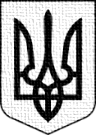 УКРАЇНАФОНТАНСЬКА СІЛЬСЬКА РАДА ОДЕСЬКОГО РАЙОНУ ОДЕСЬКОЇ ОБЛАСТІВИКОНАВЧИЙ КОМІТЕТРІШЕННЯ № 182                                                      від 4 серпня 2021 рокуПро  надання згоди гр. Ануфрієвій Вірі Федорівні, 01.08.1936 р.н., на укладання договорів дарування житлового будинку  та земельної ділянки, які розташовані за адресою: Одеська область, Одеський (колишній Лиманський) район, с. Фонтанка,  вул. Миру, буд. 26, 56/100 - своїй доньці Ануфрієвій Надії Володимирівні, 13.02.1971 р.н. та 44/100 своєму онуку Ануфрієву Івану Михайловичу, 12.02.1991 р.н.На черговому засіданні комісії з питань захисту прав дитини виконавчого комітету Фонтанської сільської ради 23.07.2021 року, розглянуто заяву та подані документи гр. Ануфрієвої Віри Федорівни, 01.08.1936 р.н., яка  проживає за адресою: Одеська область, Одеський (колишній Лиманський) район, с. Фонтанка, вул. Миру, 26, щодо надання дозволу на укладання договорів дарування житлового будинку  та земельної ділянки, які розташовані за адресою: Одеська область, Одеський (колишній Лиманський) район, с. Фонтанка, вул. Миру, буд. 26, 56/100 – своїй доньці Ануфрієвій Надії Володимирівні, 13.02.1971 р.н. та 44/100 – своєму онуку Ануфрієву Івану Михайловичу,12.02.1991 р.н..Встановлено наступне:  відповідно до витягу з Державного реєстру речових прав на нерухоме майно про реєстрацію права власності від 16.01.2020 №196581684, житловий будинок та земельна ділянка, кадастровий номер якої  5122786400:02:002:0884, площею 0,0801 га, які розташовані за адресою: Одеська область, Одеський (колишній Лиманський) район, с. Фонтанка, вул. Миру, буд. 26, належать на праві приватної власності гр. Ануфрієвій Вірі Федорівні, 01.08.1936 р.н., реєстраційний номер облікової картки платника податків 1336218007, паспорт серії КМ 376576, виданий Комінтернівським РВ УМВС України в Одеській області від 21.03.2006 року.Гр. Ануфрієва Віра Федорівна, 01.08.1936 р.н., виявила бажання подарувати житловий будинок та земельну ділянку, кадастровий номер 5122786400:02:002:0884, площею 0,0801 га, які належать їй на праві приватної власності та розташовані за адресою: Одеська область, Одеський (колишній Лиманський) район, с. Фонтанка, вул. Миру, 26, 56/100 – своїй доньці Ануфрієвій Надії Володимирівні, 13.02.1971 р.н. та 44/100 – своєму онуку Ануфрієву Івану Михайловичу,12.02.1991 р.н..Відповідно до довідки про склад сім’ї та зареєстрованих у житлову приміщенні/будинку,  наданої Центром надання адміністративних послуг Фонтанської сільської ради  від 22.03.2021 року № 115, малолітні діти: Купцова Дар’я Сергіївна, 12.11.2008 р.н., Купцова Тетяна Сергіївна, 02.12.2011 р.н., зареєстровані за  адресою: Одеська область, Одеський (колишній Лиманський) район, с. Фонтанка, вул. Миру, 26. Права малолітніх дітей: Купцової Дар’ї Сергіївни, 12.11.2008 р.н., Купцової Тетяни Сергіївни, 02.12.2011 р.н. при даруванні житлового будинку та земельної ділянки, кадастровий номер 5122786400:02:002:0884, площею 0,0801 га, які розташовані за адресою: Одеська область, Одеський (колишній Лиманський) район, с. Фонтанка, вул. Миру, буд. 26,  які мають право користування зазначеним житловим будинком,  не порушуються. На підставі вищевикладеного, керуючись статтею 34 Закону України «Про місцеве самоврядування в Україні», п. п. 4  ст. 177  Сімейного Кодексу України, ст. ст. 17, 18 Закону України «Про охорону дитинства», ст. ст. 203, 242 Цивільного кодексу України, п. 67 Порядку провадження органами опіки та піклування діяльності, пов’язаної із захистом прав дитини, затвердженого постановою Кабінету Міністрів України від 24.09.2008 року № 866 (зі змінами), виконавчий комітет Фонтанської сільської ради Одеського району Одеської області, - ВИРІШИВ:1. Надати гр. Ануфрієвій Вірі Федорівні, 01.08.1936 р.н. дозвіл на укладання договорів дарування житлового будинку та земельної ділянки, кадастровий номер 5122786400:02:002:0884, площею 0,0801 га, які розташовані за адресою: Одеська область, Одеський (колишній Лиманський) район, с. Фонтанка, вул. Миру, буд. 26, за якими вона виступає в якості дарувальника, 56/100  - своїй доньці Ануфрієвій Надії Володимирівні, 13.02.1971 р.н. та 44/100 – своєму онуку Ануфрієву Івану Михайловичу, 12.02.1991 р.н.., які виступають в якості обдаровуваних. 2. Зобов’язати Ануфрієву Віру Федорівну, 01.08.1936 р.н, забезпечити виконання вимог даного рішення та у тримісячний термін, після здійснення правочинів, надати копії відповідних документів до Служби у справах дітей Фонтанської сільської ради Одеського району Одеської області.3. Контроль за виконанням даного рішення покласти на начальника Служби у справах дітей Фонтанської сільської ради Постол К.М.Заступник сільського голови з питань діяльності виконавчих органів ради            /підпис/          Сергій ВЕРБОВЩУК     Секретар сільської ради                              /підпис/         Максим МАТВЕЙЧУКУКРАЇНАФОНТАНСЬКА СІЛЬСЬКА РАДА ОДЕСЬКОГО РАЙОНУ ОДЕСЬКОЇ ОБЛАСТІВИКОНАВЧИЙ КОМІТЕТРІШЕННЯ № 183                                                      від 4 серпня 2021 рокуПро  надання  гр.  Бугаєнко Наталії Григорівні, 05.03.1964 р.н.,  дозволу на  вчинення правочинів: укладання договорів дарування ¼ частки житлового будинку з господарчими будівлями та спорудами, та ¼ частки земельної ділянки, на якій він розташований, за адресою: Одеська область, Одеський (колишній Комінтернівський) район, сщ. Світле,  вул. Комунальна, 41, на ім’я Слабчук Олени Степанівни, 17.09.1965 р.н.На черговому засіданні комісії з питань захисту прав дитини виконавчого комітету Фонтанської сільської ради 23.07.2021 року, розглянуто заяву та подані документи Бугаєнко Наталії Григорівні, 05.03.1964  р.н., яка  проживає за адресою: Одеська область, Одеський район, с. Красносілка, вул. Перемоги, будинок 66А, кв. 3, щодо надання дозволу на укладання договорів дарування ¼ частки житлового будинку з господарчими будівлями та спорудами та ¼ частки земельної ділянки, які розташовані за адресою: Одеська область, Одеський (колишній Комінтернівський) район, сщ. Світле, вул. Комунальна, 41, на ім’я Слабчук Олени Степанівни, 17.09.1965 р.н.Комісією встановлено наступне: Бугаєнко Наталії Григорівні, 05.03.1964 р.н., реєстраційний номер облікової картки платника податків 2344011882, паспорт серії КЕ 835333, виданий Комінтернівським РВ УМВС України в Одеській області від 01.12.1997 року, належать на праві приватної спільної часткової власності: ¼ частка житлового будинку з господарчими будівлями та спорудами, на підставі Свідоцтва про право на спадщину за законом, виданого Лисак А.В., державним нотаріусом Комінтернівської районної державної нотаріальної контори Одеської області 26.04.2016р., за р.№ 1-195, право власності зареєстровано за Бугаєнко Наталією Григорівною 26.04.2016р., за № 14383392,  згідно інформаційної довідки з Державного реєстру речових прав на нерухоме майно щодо об'єкта нерухомого майна від 29.04.2016 року за №58456300; ¼ частка земельної ділянки, на якій розташований зазначений житловий будинок, кадастровий номер 5122780200:03:001:0449, загальною площею 0,25 га, право власності на яку зареєстроване за Бугаєнко Наталією Григорівною Антоненко І.О., державним реєстратором Лиманської районної державної адміністрації Одеської області, за № 28542046, згідно витягу з Державного реєстру речових прав на нерухоме майно про реєстрацію права власності від 25.10.2018 року №142669423; та які розташовані за адресою: Одеська область, Одеський (колишній Комінтернівський) район, сщ. Світле,  вул. Комунальна, 41.Бугаєнко Наталія Григорівна, 05.03.1964 р.н., виявила намір подарувати належні їй: ¼ частку житлового будинку та ¼ частку земельної ділянки, кадастровий номер 5122780200:03:001:0449, загальною площею 0,25 га, повністю, які належать їй на праві приватної спільної часткової власності та розташовані за адресою: Одеська область, Одеський (колишній Комінтернівський) район, сщ. Світле,  вул. Комунальна,  41, на ім’я Слабчук Олени Степанівни, 17.09.1965 р.н.Відповідно до довідки від 22.06.2021 року №452 у житловому приміщенні/будинку, за адресою: Одеська область, Одеський (колишній Комінтернівський) район, сщ. Світле,  вул. Комунальна, будинок 41, мають зареєстроване місце проживання малолітні діти: Колупанов Юрій Олексійович, 27.08.2006 р.н., Колупанова Варвара Олексіївна, 23.03.2015 р.н.На підставі вищевикладеного, керуючись статтею 34 Закону України «Про місцеве самоврядування в Україні», п. п. 4  ст. 177  Сімейного Кодексу України, ст. ст. 17, 18 Закону України «Про охорону дитинства», ст. ст. 203, 242 Цивільного кодексу України, п. 67 Порядку провадження органами опіки та піклування діяльності, пов’язаної із захистом прав дитини, затвердженого постановою Кабінету Міністрів України від 24.09.2008 року № 866 (зі змінами), виконавчий комітет Фонтанської сільської ради Одеського району Одеської області, - ВИРІШИВ:1. Надати Бугаєнко Наталії Григорівні, 05.03.1964 р.н. дозвіл на вчинення правочинів: укладання договорів дарування ¼ частки житлового будинку з господарчими будівлями та спорудами, та ¼ частки земельної ділянки, кадастровий номер 5122780200:03:001:0449, загальною площею 0,25 га, які розташовані за адресою: Одеська область, Одеський (колишній Комінтернівський) район, сщ. Світле,  вул. Комунальна, 41, за якими вона виступає в якості дарувальника, на ім’я Слабчук Олени Степанівни, 17.09.1965 р.н., яка виступає в якості обдаровуваної.Укладання зазначених договорів дарування Бугаєнко Наталією Григорівною, 05.03.1964 р.н., не порушить права малолітніх дітей Колупанова Юрія Олексійовича, 27.08.2006 р.н., Колупанової Варвари Олексіївни, 23.03.2015 р.н., на проживання та користування житловою площею за адресою: Одеська область, Одеський (колишній Комінтернівський) район, сщ. Світле, вул. Комунальна, будинок 41. Місце проживання малолітніх дітей, їх житлові права не змінюються.2. Зобов’язати Бугаєнко Наталію Григорівну, 05.03.1964 р.н., забезпечити виконання вимог даного рішення та у тримісячний термін, після здійснення правочинів, надати копії відповідних документів до Служби у справах дітей Фонтанської сільської ради Одеського району Одеської області.3. Контроль за виконанням даного рішення покласти на начальника Служби у справах дітей Фонтанської сільської ради Постол К.М.Заступник сільського голови з питань діяльності виконавчих органів ради                 /підпис/          Сергій ВЕРБОВЩУК     Секретар сільської ради                                   /підпис/         Максим МАТВЕЙЧУКУКРАЇНАФОНТАНСЬКА СІЛЬСЬКА РАДА ОДЕСЬКОГО РАЙОНУ ОДЕСЬКОЇ ОБЛАСТІВИКОНАВЧИЙ КОМІТЕТРІШЕННЯ № 184                                                      від 4 серпня 2021 рокуПро затвердження висновку служби у справах дітей про підтвердження місця проживання дитини Іванова Кіріла Сергійовича, 03.07.2013 р.н., для його тимчасового виїзду за межі УкраїниРозглянувши висновок від 23.07.2021 про підтвердження місця проживання дитини, Іванова Кіріла Сергійовича, 03.07.2013 р.н., для  його тимчасового виїзду за межі України, заяву матері дитини – Панасюченко Ганни Петрівни, 07.10.1984 р.н., документи, передбачені пунктом 721 Порядку провадження органами опіки та піклування діяльності, пов’язаної із захистом прав дитини,  затвердженого постановою Кабінету Міністрів України від 24 вересня 2008 р. № 866 «Питання діяльності органів опіки та піклування, пов’язаної із захистом прав дитини» (Офіційний вісник України, 2008 р., № 76, ст. 2561), та інші документи, зібрані службою у справах дітей Фонтанської сільської ради, встановлено, що дитина, зареєстрована за адресою: Одеська область, Одеський (колишній Комінтернівський) район, с. Фонтанка, вул. Перемоги, буд. 4, проживає разом з заявником за адресою: Одеська область, Одеський (колишній Комінтернівський) район, с. Фонтанка, вул. Перемоги, буд. 4.Ураховуючи викладене, керуючись Законами України «Про місцеве самоврядування в Україні», частиною другою статті 19, частиною п’ятою статті 157 Сімейного кодексу України, пунктом 721 Порядку провадження органами опіки та піклування діяльності, пов’язаної із захистом прав дитини, затвердженого постановою Кабінету Міністрів України від 24 вересня 2008 р. № 866, відповідно до протоколу №3 від 23.07.2021р. засідання комісії з питань захисту прав дитини, беручи до уваги відсутність інформації про наявність рішення суду про визначення місця проживання дитини з іншим із батьків або відкриття провадження у справі щодо визначення місця проживання дитини, ухвалення рішення Комінтернівського районного суду Одеської області від 07.11.2016 року про розірвання шлюбу між Івановою (Панасюченко) Ганною Петрівною, 07.10.1984 р.н. та Івановим Сергієм Анатолійовичем, 17.09.1974 р.н.,  проживання батька Іванова Сергія Анатолійовича, 17.09.1974 р.н., окремо від дитини,  який бере участь у вихованні дитини, заборгованості по сплаті аліментів не має, не заперечує щодо тимчасового виїзду дитини за межі України на строк, що не перевищує одного місяця, з метою оздоровлення (відпочинку), виконавчий комітет Фонтанської сільської ради Одеського району Одеської областіВИРІШИВ:Затвердити висновок служби у справах дітей про підтвердження місця проживання дитини Іванова Кіріла Сергійовича, 03.07.2013 р.н. (свідоцтво про народження Серія І-ЖД №347489, видане відділом державної реєстрації актів цивільного стану реєстраційної служби Комінтернівського районного управління юстиції в Одеській області від 12 липня 2013 року, актовий запис №338), разом з матір’ю Панасюченко Ганною Петрівною, 07.10.1984 р.н., (ID № 001085193 від 13.10.2017 р.), за адресою: Одеська область, Одеський (колишній Комінтернівський) район, с. Фонтанка, вул. Перемоги, буд. 4, для його тимчасового виїзду за межі України.Повідомити заявника про необхідність інформування служби у справах дітей про повернення дитини в Україну протягом місяця з дня в’їзду в Україну та про відповідальність, передбачену частиною сьомою статті 184 Кодексу України про адміністративні правопорушення за умисне порушення встановленого законом обмеження щодо строку перебування дитини за межами України.Це рішення пред’являється під час перетинання державного кордону України та діє протягом одного року з дня його прийняття. Контроль за виконанням цього рішення покласти на начальника Служби у справах дітей Фонтанської сільської ради Постол К.М.Заступник сільського голови з питань діяльності виконавчих органів ради                 /підпис/          Сергій ВЕРБОВЩУК     Секретар сільської ради                                   /підпис/         Максим МАТВЕЙЧУКУКРАЇНАФОНТАНСЬКА СІЛЬСЬКА РАДА ОДЕСЬКОГО РАЙОНУ ОДЕСЬКОЇ ОБЛАСТІВИКОНАВЧИЙ КОМІТЕТРІШЕННЯ № 185                                                      від 4 серпня 2021 рокуПро  надання  гр. Савченку Геннадію  Антоновичу, 17.07.1952 р.н., який діє на підставі довіреності від імені свого сина Савченка Олександра Геннадійовича, 28.08.1980 р.н.,  дозволу на укладання договору купівлі-продажу ½ частки квартири, яка розташована за адресою: Одеська область, Одеський (колишній Лиманський) район, с. Фонтанка,  вул. Чехова, буд. 1/1, кв. 107, Савченко Юлії Анатоліївні, 05.08.1979 р.н.На позачерговому засіданні комісії з питань захисту прав дитини виконавчого комітету Фонтанської сільської ради 03.08.2021 року, розглянуто заяву та подані документи гр. Савченка Геннадія Антоновича, 17.07.1952 р.н., (паспорт КЕ 529013, виданий Суворовським РВ ОМУ УМВС України в Одеській області 30.01.1997 року, РНОКПП за даними ДРФО платника податків 1919113375), зареєстрований за адресою: м. Одеса, Суворовський район, вул. Висоцького, будинок, 25, кв. 30,  який діє на підставі довіреності, в інтересах свого сина Савченка Олександра Геннадійовича, 28.08.1980 р.н., (паспорт КЕ 448130, виданий Суворовським РВ ОМУУМВС України в Одеській області 18.10.1996 року, РНОКПП за даними ДРФО платника податків 2946011110, зареєстрований за місцем проживання: м. Одеса, Суворовський район, вул. Висоцького, будинок, 25, кв. 30),  щодо надання дозволу на укладання договору купівлі-продажу ½ частки квартири, яка розташована за адресою: Одеська область, Одеський (колишній Лиманський) район, с. Фонтанка,  вул. Чехова, буд. 1/1, кв. 107, Савченко Юлією Анатоліївною, 05.08.1979 р.н. (паспорт КМ 371412 Суворовським РВ ОМУ УМВС України в Одеський області від 03.02.2006 року).Комісією встановлено наступне:  відповідно до витягів з Державного реєстру речових прав на нерухоме майно про реєстрацію права власності від 20.11.2019 №189526565, квартира, яка розташована за адресою: Одеська область, Одеський (колишній Лиманський) район, с. Фонтанка, вул. Чехова, 1/1, кв. 107, належать на праві приватної власності (½ спільна частка)  квартири належить Савченко Юлії Анатоліївні на підставі витягу з ДРРПНМ № 189526565 від 20.11.2019 року; (½ спільна частка)  квартири належить Савченку Олександру Геннадійовичу на підставі свідоцтва про право власності  на частку в спільному майні №1123 від 27.05.2021 року.Гр. Савченко Геннадій  Антонович, 17.07.1952 р.н., який дії на підставі довіреності від імені свого сина Савченка Олександра Геннадійовича, 28.08.1980 р.н., виявив бажання укласти договір купівлі-продажу (½ спільна частка) квартири від імені Савченка Олександра Геннадійовича, 28.08.1980 р.н. з Савченко Юлією Анатоліївною, 05.08.1979 р.н., яка розташована за адресою: Одеська область, Одеський (колишній Лиманський) район, с. Фонтанка, вул. Чехова, 1/1, кв. 107. Відповідно до довідки про склад сім’ї та реєстрацію, наданої Центром надання адміністративних послуг Фонтанської сільської ради Одеської області Одеського району від 28.05.2021 року №871, малолітня Савченко Ангеліна Олександрівна, 27.01.2010 р.н., зареєстрована та проживає за  адресою: Одеська область, Одеський район, с. Фонтанка, вул. Чехова, 1/1, кв. 107. Права малолітньої Савченко Ангеліни Олександрівни, 27.01.2010 р.н., при укладанні договору купівлі-продажу квартири, не порушуються. На підставі вищевикладеного, керуючись статтею 34 Закону України «Про місцеве самоврядування в Україні», п. п. 4  ст. 177  Сімейного Кодексу України, ст. ст. 17, 18 Закону України «Про охорону дитинства», ст. ст. 203, 242 Цивільного кодексу України, п. 67 Порядку провадження органами опіки та піклування діяльності, пов’язаної із захистом прав дитини, затвердженого постановою Кабінету Міністрів України від 24.09.2008 року № 866 (зі змінами), виконавчий комітет Фонтанської сільської ради Одеського району Одеської області, -ВИРІШИВ:1. Надати дозвіл на укладання договору купівлі-продажу (1/2 спільна частка), гр. Савченку Геннадію  Антоновичу, 17.07.1952 р.н., який діє на підставі довіреності від імені свого сина Савченка Олександра Геннадійовича, 28.08.1980 р.н., з Савченко Юлією Анатоліївною, 05.08.1979 р.н., яка розташована за адресою: Одеська область, Одеський (колишній Лиманський) район, с. Фонтанка, вул. Чехова, 1/1, кв. 107.2. Зобов’язати гр. Савченка Геннадія  Антоновича, 17.07.1952 р.н., який дії на підставі довіреності від імені свого сина Савченка Олександра Геннадійовича, 28.08.1980 р.н., забезпечити виконання вимог даного рішення та у тримісячний термін, після здійснення правочинів, надати копії відповідних документів до Служби у справах дітей Фонтанської сільської ради Одеського району Одеської області.3. Контроль за виконанням даного рішення покласти на начальника Служби у справах дітей Фонтанської сільської ради Постол К.М.Заступник сільського голови з питань діяльності виконавчих органів ради                 /підпис/          Сергій ВЕРБОВЩУК     Секретар сільської ради                                /підпис/       Максим МАТВЕЙЧУКУКРАЇНАФОНТАНСЬКА СІЛЬСЬКА РАДА ОДЕСЬКОГО РАЙОНУ ОДЕСЬКОЇ ОБЛАСТІВИКОНАВЧИЙ КОМІТЕТРІШЕННЯ № 186                                                      від 4 серпня 2021 рокуПро внесення змін до рішення виконавчого комітету Новодофінівської сільської ради від 27.01.2003 №3 року «Про постановку на пільгову чергу квартирного обліку неповнолітніх», Яковлєву Вікторію Михайлівну, 20.10.1987 р.н.Відповідно до вимог п. 15 «Правил обліку громадян, які потребують поліпшення житлових умов, і надання їм жилих приміщень в Українській РСР, затверджених рішенням Ради Міністрів Української РСР від 11.12.1984 р. № 470», Закону України «Про охорону дитинства», ст.30 Закону України «Про місцеве самоврядування в Україні», виконавчий комітет Фонтанської сільської ради  Одеського району Одеської області, -ВИРІШИВ:1. Внести зміни до пункту 2 рішення виконавчого комітету Новодофінівської сільської ради  від 27.01.2003 року №3 «Про постановку на пільгову чергу квартирного обліку неповнолітніх» Яковлєву Вікторію Михайлівну, 20.10.1987 р.н., позбавлену батьківського піклування, мешканку с. Нова Дофінівка та викласти його в новій редакції «Вважати дату постановки на квартирний облік Яковлєвої Вікторії Михайлівни (20.10.1987 р.н.) наступний день після досягнення нею 16-ти річного віку, тобто 21.10.2003 року.2. Поставити на пільгову чергу квартирного обліку неповнолітню Яковлєву Вікторію Михайлівну, 20.10.1987 р.н., позбавлену батьківського піклування, мешканку с. Нова Дофінівка, 21.10.2003 року.3. Контроль за виконанням даного рішення покласти на начальника Служби у справах дітей Фонтанської сільської ради Постол К.М.Заступник сільського голови з питань діяльності виконавчих органів ради                 /підпис/          Сергій ВЕРБОВЩУК     Секретар сільської ради                                /підпис/       Максим МАТВЕЙЧУКУКРАЇНАФОНТАНСЬКА СІЛЬСЬКА РАДА ОДЕСЬКОГО РАЙОНУ ОДЕСЬКОЇ ОБЛАСТІВИКОНАВЧИЙ КОМІТЕТРІШЕННЯ № 187                                                      від 4 серпня 2021 рокуПро  надання  гр.  Щербаку Олександру Івановичу, 17.09.1954 р.н.,  дозволу на укладання договору дарування квартири, яка розташована за адресою: Одеська область, Одеський (колишній Лиманський) район, с. Крижанівка,  вул. Миколаївська, будинок 3/4, кв. 61, своєму сину Щербаку Павлу Олександровичу, 07.04.1991 р.н., право користування якою має малолітній Щербак Ілля Павлович, 19.04.2019 р.н.На черговому засіданні комісії з питань захисту прав дитини виконавчого комітету Фонтанської сільської ради 23.07.2021 року, розглянуто заяву та подані документи гр.Щербаком Олександром Івановичем, 17.09.1954 р.н., який  проживає за адресою: Одеська область, Одеський (колишній Лиманський) район, с. Крижанівка, вул. Миколаївська, будинок 3/4, кв. 61, щодо надання дозволу на укладання договору дарування квартири, яка розташована за адресою: Одеська область, Одеський (колишній Лиманський) район, с. Крижанівка, вул. Миколаївська, будинок 3/4, кв. 61, своєму сину Щербаку Павлу Олександровичу, 07.04.1991 р.н., право користування якою має малолітній син Щербака Павла Олександровича – Щербак Ілля Павлович, 19 квітня 2019 року народження.Комісією встановлено наступне: квартира, яка розташована за адресою: Одеська область, Одеський (колишній Лиманський) район, с. Крижанівка, вул.Миколаївська, будинок 3/4, кв. 61,  належить на праві особистої приватної власності гр. Щербаку Олександру Івановичу, 17.09.1954  р.н., що підтверджується Витягом з Державного реєстру речових прав на нерухоме майно про реєстрацію права власності від 13.05.2017 року №86942197.Гр. Щербак Олександр Іванович, 17.09.1954р.н., виявив бажання подарувати квартиру, яка належить йому на праві приватної власності та розташована за адресою: Одеська область, Одеський (колишній Лиманський) район, с. Крижанівка, вул. Миколаївська, будинок 3/4, кв. 61, своєму сину Щербаку Павлу Олександровичу, 07.04.1991 р.н.Відповідно до довідки від 29.06.2021 року №11-26/06-21/1175 у вказаній квартирі за адресою: Одеська область, Одеський (колишній Лиманський) район, с. Крижанівка, вул. Миколаївська, будинок 3/4, кв. 61, зареєстрований та має право користування малолітній Щербак Ілля Павлович, 19.04.2019 р.н., який є онуком дарувальника - Щербака Олександра Івановича, та сином обдаровуваного -  Щербака Павла Олександровича. При укладенні договору дарування малолітній Щербак Ілля Павлович право користування квартирою не втратить та його права не будуть порушені.На підставі вищевикладеного, керуючись статтею 34 Закону України «Про місцеве самоврядування в Україні», п. п. 4  ст. 177  Сімейного Кодексу України, ст. ст. 17, 18 Закону України «Про охорону дитинства», ст. ст. 203, 242 Цивільного кодексу України, п. 67 Порядку провадження органами опіки та піклування діяльності, пов’язаної із захистом прав дитини, затвердженого постановою Кабінету Міністрів України від 24.09.2008 року № 866 (зі змінами), виконавчий комітет Фонтанської сільської ради Одеського району Одеської області, -ВИРІШИВ:1. Дозволити гр. Щербаку Олександру Івановичу, 17.09.1954 р.н. укласти договір дарування квартири, яка розташована за адресою: Одеська область, Одеський (колишній Лиманський) район, с. Крижанівка, вул. Миколаївська, будинок 3/4, кв. 61, за яким він виступає в якості дарувальника, своєму сину Щербаку Павлу Олександровичу, 07.04.1991 р.н., який виступає в якості обдаровуваного, за умови збереження права користування квартирою та проживанні у вказаній квартирі за малолітнім Щербаком Іллею Павловичем, 19.04.2019  р.н. 2. Зобов’язати Щербака Олександра Івановича, 17.09.1954 р.н., забезпечити виконання вимог даного рішення та у тримісячний термін, після здійснення правочинів, надати копії відповідних документів до Служби у справах дітей Фонтанської сільської ради Одеського району Одеської області.3. Контроль за виконанням даного рішення покласти на начальника Служби у справах дітей Фонтанської сільської ради Постол К.М.Заступник сільського голови з питань діяльності виконавчих органів ради                 /підпис/          Сергій ВЕРБОВЩУК     Секретар сільської ради                                /підпис/       Максим МАТВЕЙЧУКУКРАЇНАФОНТАНСЬКА СІЛЬСЬКА РАДА ОДЕСЬКОГО РАЙОНУ ОДЕСЬКОЇ ОБЛАСТІВИКОНАВЧИЙ КОМІТЕТРІШЕННЯ № 188                                                      від 4 серпня 2021 рокуПро погодження робочого проекту організації дорожнього рухуРозглянувши звернення голови кооперативу ОК «ЖБК «ПБК» Новгородської А.О., з метою організації безпеки дорожнього руху транспорту та пішоходів та території Фонтанської ОТГ, керуючись законами України «Про місцеве самоврядування в Україні», «Про благоустрій населених пунктів», «Про дорожній рух», виконавчий комітет Фонтанської сільської ради Одеського району Одеської області, -ВИРІШИВ:Погодити робочий проект «Організація дорожнього руху з влаштуванням світлофорного об’єкту та примикання до житлового мікрорайону «Зелений мис» на автомобільній дорозі М28 Одеса-Южний (обхід Одеси), км 14+800». Контроль за виконанням даного рішення покласти на заступника сільського голови Щирбу П.Є.Заступник сільського голови з питань діяльності виконавчих органів ради                 /підпис/          Сергій ВЕРБОВЩУКСекретар сільської ради                                /підпис/       Максим МАТВЕЙЧУКУ К Р А Ї Н АФОНТАНСЬКА СІЛЬСЬКА РАДА ОДЕСЬКОГО  РАЙОНУ  ОДЕСЬКОЇ ОБЛАСТІВИКОНАВЧИЙ  КОМІТЕТРІШЕННЯ № 189     від 04 серпня 2021 року                                                                                                               Про надання адресної матеріальної допомогиРозглянувши матеріали надані відділом соціального захисту населення,  а саме  заяви  громадян  та  інші  документи,  відповідно до Програми  «Милосердя в дії» Фонтанської сільської  ради  Одеського  району Одеської області  на  2021 рік,  затвердженої  рішенням сесії від № 42 - VIII від 25.12.2020 року (зі змінами), керуючись ст. 34,52 Закону України «Про місцеве самоврядування в Україні»,  виконавчий комітет Фонтанської сільської ради Одеського району Одеської області, -ВИРІШИВ:Надати матеріальну допомогу громадянам згідно Додатків № 1-3.Відмовити у наданні матеріальної допомоги громадянам згідно Додатку № 4.Начальнику відділу соціального захисту населення Олейник Л.Ю. вжити заходів щодо реалізації цього рішення.Контроль за виконанням даного рішення покласти на заступника голови з економічних питань Дудник М.В.Заступник сільського голови з питань діяльності виконавчих органів ради                 /підпис/          Сергій ВЕРБОВЩУКСекретар сільської ради                                /підпис/       Максим МАТВЕЙЧУКСекретар сільської ради                                /підпис/       Максим МАТВЕЙЧУКСекретар сільської ради                                /підпис/       Максим МАТВЕЙЧУКСекретар сільської ради                                /підпис/       Максим МАТВЕЙЧУКСекретар сільської ради                                /підпис/       Максим МАТВЕЙЧУКУКРАЇНАФОНТАНСЬКА СІЛЬСЬКА РАДА ОДЕСЬКОГО РАЙОНУ ОДЕСЬКОЇ ОБЛАСТІВИКОНАВЧИЙ КОМІТЕТРІШЕННЯ № 190                                                      від 4 серпня 2021 рокуПро внесення змін до рішення виконавчого комітету Олександрівської сільської ради Лиманського району Одеської області від 08.10.2020 №41Розглянувши заяву гр. Волочкової Віри Василівни, з метою виправлення технічної описки в рішенні виконавчого комітету Олександрівської сільської ради Лиманського району Одеської області від 08.10.2020 №41, керуючись ст. 52, 59 Закону України «Про місцеве самоврядування в Україні», виконавчий комітет Фонтанської сільської ради Одеського району Одеської області, - ВИРІШИВ:Внести зміни до рішення виконавчого комітету Олександрівської сільської ради Лиманського району Одеської області №41 від 08.10.2020 та викласти його в новій редакції:«1. Надати домовлодінню з господарчими будівлями та спорудами, загальною площею 57.6 м2, який належить Волочкової Віри Василівні, наступну адресу:вулиця Тараса Шевченко, 100, с. Олександрівка, Фонтанської сільської ради Одеського району Одеської області.Надати домоволодінню з господарчими будівлями та спорудами, який належить Волочкової Ірині Василівні, загальною площею 53.5м 2, наступну адресу:вулиця Тараса Шевченко, 100а, с. Олександрівка, Фонтанської сільської ради Одеського району Одеської області.».  2. Забезпечити внесення відомостей про зміну адреси об’єкта будівництва до Реєстру адрес об’єктів нерухомого майна та об’єктів будівництва Фонтанської сільської ради Одеського району Одеської області.Контроль за виконанням цього рішення покладається на начальника відділу містобудування та архітектури виконавчого органу Фонтанської сільської ради Одеського району Одеської області.Заступник сільського голови з питань діяльності виконавчих органів ради                 /підпис/               Сергій ВЕРБОВЩУК     Секретар сільської ради                                    /підпис/             Максим МАТВЕЙЧУКУКРАЇНАФОНТАНСЬКА СІЛЬСЬКА РАДА ОДЕСЬКОГО РАЙОНУ ОДЕСЬКОЇ ОБЛАСТІВИКОНАВЧИЙ КОМІТЕТРІШЕННЯ № 191                                                      від 4 серпня 2021 рокуПро затвердження положення про  порядок використання шкільних автобусів закладів загальної середньої освіти Фонтанської сільської радиЗ метою забезпечення прав і законних інтересів учнів та їхніх батьків стосовно отримання загальної середньої освіти, забезпечення захисту конституційних прав дітей дошкільного віку і державних гарантій щодо доступності та безоплатності здобуття дошкільної освіти; підвищення якості освіти і своєчасне забезпечення шкільними автобусами учнів із метою охоплення їх повноцінним навчально-виховним процесом, враховуючи ч. 4 ст. 13, ч. 1 ст. 56, ч. 2 ст. 66  Закону України «Про освіту», ч. 1 ст. 8, ч. 3 ст. 20  Закону України «Про повну загальну середню освіту», Закону України  «Про дорожній рух», Закону України «Про автомобільний транспорт», Правил надання послуг пасажирського автомобільного транспорту, затверджених постановою Кабінету Міністрів України від 18 лютого 1997 року №176, керуючись ст. 26, ч. 1 ст. 59 Закону України «Про місцеве самоврядування в Україні», виконавчий комітет Фонтанської сільської ради Одеського району Одеської області, - ВИРІШИВ:Затвердити Положення про порядок використання шкільних автобусів, згідно додатку.Контроль за виконанням рішення покласти на постійну комісію з гуманітарних питань.Заступник сільського голови з питань діяльності виконавчих органів ради               /підпис/               Сергій ВЕРБОВЩУК     Секретар сільської ради                          /підпис/             Максим МАТВЕЙЧУКдодаток до                                                                    рішення  виконавчого комітету Фонтанської сільської  ради №191 від 04.08.2021ПОЛОЖЕННЯпро порядок використання шкільних автобусівІ. ЗАГАЛЬНІ ПОЛОЖЕННЯДане Положення визначає порядок використання шкільних автобусів закладів загальної середньої освіти Фонтанської сільської ради Одеського району Одеської області при організації регулярних і нерегулярних безоплатних перевезень учнів, дітей дошкільного віку та педагогічних працівників закладів освіти Фонтанської сільської ради.Шкільний автобус є спеціальним транспортним засобом для регулярних перевезень, що здійснюються за встановленим маршрутом і розкладом, з посадкою і висадкою дітей і педагогів на передбачених маршрутом зупинках до місць навчання та в зворотному напрямку за умови відсутності навчального закладу відповідного ступеню за місцем проживання дитини або його розташування на відстані пішохідної доступності 3 км і більше, а також для забезпечення екскурсійного обслуговування учнівської молоді, здійснення нерегулярних перевезень учнів та педагогів до місць проведення позакласних і позашкільних сільських, зональних та обласних виховних, культурно-масових заходів і спортивних змагань; забезпечення участі учасників освітнього процесу в нарадах, семінарах, конференціях, інших заходах сільського, районного, обласного рівнів; організації підвезення учасників зовнішнього оцінювання з числа випускників закладів освіти до пунктів тестування та в зворотному напрямку.    Організація перевезень дітей шкільними автобусами здійснюється у відповідності з діючими нормативно-правовими актами України, із забезпечення безпеки дорожнього руху, перевезень пасажирів автобусами, зокрема Закону України «Про дорожній рух», Закону України «Про автомобільний транспорт» та Правил надання послуг пасажирського автомобільного транспорту, затверджених Постановою Кабінету Міністрів України від 18.02.1997 №176.Фінансування організації перевезень шкільними автобусами здійснюється за рахунок коштів місцевого бюджету, інших джерел, не заборонених законодавством. Схеми маршрутів, графік руху шкільного автобуса розробляється закладом освіти спільно з уповноваженими органами Національної поліції у сфері забезпечення безпеки дорожнього руху.Паспорти маршрутів затверджуються керівником територіального органу Національної поліції у сфері забезпечення безпеки дорожнього руху.Контроль за забезпечення автобусами закладів загальної середньої освіти Фонтанської  сільської ради здійснює Управління освіти Фонтанської сільської ради, зокрема щодо дотриманням вимог безпеки перевезень в рамках проведення виїзних перевірок з питання організації підвозу учнів та педагогів при розгляді звернень громадян.Контроль за цільовим використанням шкільних автобусів, за дотриманням вимог чинного законодавства щодо організації перевезень дітей і педагогів шкільними автобусами здійснює начальник Управління освіти Фонтанської сільської ради  та керівник закладу освіти.ІІ. ПОВНОВАЖЕННЯ УПРАВЛІННЯ ОСВІТИ ФОНТАНСЬКОЇ СІЛЬСЬКОЇ РАДИ.Здійснює аналіз забезпечення закладів освіти автобусами за рахунок коштів державного та сільського бюджетів.Організовує моніторинг потреби у забезпеченні закладів освіти автобусами на підставі проведених заходів із оптимізації освітньої мережі та необхідності заміни автобусів, які не відповідають технічним вимогам та вичерпали встановлений нормативами термін експлуатації.Здійснює контроль за цільовим використанням шкільних автобусів, за дотриманням вимог чинного законодавства щодо організації перевезень дітей і педагогів шкільними автобусами.Організовує передачу в користування закладам загальної середньої освіти автобусів, придбаних за рахунок коштів державного та сільського бюджетів.Забезпечує страхування транспорту та ведення необхідної документації.Здійснює інші повноваження і забезпечує дотримання вимог, передбачених діючими нормативно-правовими актами.ІІІ. ПОВНОВАЖЕННЯ КЕРІВНИКА ЗАКЛАДУ ОСВІТИ, ЩО ОРГАНІЗОВУЄ ПЕРЕВЕЗЕННЯ УЧНІВ, ДІТЕЙ ДОШКІЛЬНОГО ВІКУ, ПЕДАГОГІВ.     Керівник закладу освіти: Здійснює контроль за цільовим використанням шкільних автобусів, за дотриманням вимог чинного законодавства щодо організації перевезень дітей і педагогів шкільним автобусом.Призначає наказом по закладу відповідального за організацію перевезень і супроводжуючих з числа працівників закладу, організовує їх своєчасний інструктаж та навчання.Інформує батьків дітей або осіб, що їх замінюють, про умови організації перевезень, ознайомлює з маршрутом та графіком руху шкільного автобуса.Затверджує наказом по закладу списки учнів, які перевозяться із зазначенням пунктів посадки і висадки, часу, відстані між населеними пунктами.Забезпечує проходження передрейсового технічного огляду, проходження передрейсового та післярейсового медичного огляду водія, визначення місця стоянки автобусів, забезпечення дотримання графіка (розкладу) та маршруту руху шкільного автобуса, створює необхідні умови для підготовки автобуса до рейсів.Організовує контроль за дотриманням маршруту та графіку руху шкільного автобуса.Забезпечує наявність відповідної документації в закладі, а саме:паспорта автобусного маршруту;графіка руху шкільного автобуса;наказу про призначення відповідального за організацію перевезення учнів та супроводжуючого;наказу про затвердження списків учнів, педпрацівників, які перевозяться;  наказу про затвердження інструкцій з організації безпечного перевезення учнів та педпрацівників;посадової інструкції водія шкільного автобуса;інструкції з охорони праці водія шкільного автобуса;інструкції водія та супроводжуючого по наданню першої медичної допомоги потерпілим у дорожньо-транспортній пригоді;інструкції водія при перетинанні залізничної колії на маршруті;інструкції супроводжуючих при організації безпечного перевезення учнів шкільним автобусом;інструкції для учнів щодо дотримання ними вимог техніки безпеки під час руху автобуса за маршрутом;журналу обліку проведених інструктажів з техніки безпеки з водієм та супроводжуючими;журналу обліку проведених інструктажів з учнями;журналу передрейсового та післярейсового технічного огляду шкільного автобуса;журналу передрейсового та післярейсового медичного огляду водія;журналу обліку порушень водієм правил дорожнього руху та участі в дорожньо-транспортних пригодах;документації щодо технічного обслуговування автобуса.Здійснює інші повноваження та забезпечує дотримання вимог, передбачених діючими нормативно-правовими актами.ІV. КОНТРОЛЬ ЗА ДОТРИМАННЯМ ВИМОГ БЕЗПЕКИ ПЕРЕВЕЗЕНЬ ДІТЕЙ І ПЕДАГОГІВ ТА ЗА ЦІЛЬОВИМ ВИКОРИСТАННЯМ ШКІЛЬНИХ АВТОБУСІВКонтроль за дотриманням вимог безпеки перевезень проводиться уповноваженим органом Національної поліції у сфері забезпечення безпеки дорожнього руху та виконавчим органом сільської ради – Управлінням освіти Фонтанської сільської ради в рамках проведення виїзних перевірок із питань організації підвозу учнів та педагогів, що здійснюються при розгляді звернень громадян.Порядок організації перевезення груп дітей визначається Правилами надання послуг пасажирського автомобільного транспорту, затверджених Постановою Кабінету Міністрів України від 18.02.1997 №176.Керівник групи дітей зобов'язаний:- провести бесіду з дітьми, ознайомити їх з правилами поведінки і техніки безпеки під час поїздки;- забезпечувати дотримання дітьми належного порядку під час руху (діти повинні сидіти на призначених для цього місцях), а також під час посадки (висадки) з автобуса;забезпечувати посадку (висадку) дітей після зупинки автобуса тільки з посадкового майданчика, а в разі його відсутності - з тротуару або узбіччя, якщо це неможливо - з крайньої смуги проїзної частини (але не з боку суміжної смуги для руху), за умови, що це безпечно і не створює перешкод іншим учасникам руху, а також справності засобів аварійної світлової сигналізації; проходити з організованою групою дітей тільки тротуарами та пішохідними доріжками, а у разі їх відсутності - краєм проїзної частини назустріч руху транспортних засобів і тільки у світлу пору доби;підписати після надання транспортної послуги дорожній лист, замовлення на перевезення, зазначивши відстань, час початку та закінчення роботи, а у разі зміни розкладу руху - її причину.Максимальна кількість дітей для перевезення автобусом не повинна перевищувати  кількості місць для сидіння, визначеної технічною характеристикою та реєстраційними    документами транспортного засобу.Організовані групи дітей повинні перевозитися досвідченими водіями.На маршрут, що виходить за межі населеного пункту та протяжність якого становить понад 250 кілометрів, повинні направлятися два водії.У разі настання несприятливих погодних і дорожніх умов, виходу з ладу автобуса, виникнення загрози безпеці руху, а також погіршення стану здоров'я водія необхідно припинити рух з повідомленням про це автомобільного перевізника, який повинен вжити заходів для доставки дітей до кінцевого пункту маршруту, заміни автобуса, водія.Контроль за цільовим використанням шкільних автобусів, за дотриманням вимог чинного законодавства щодо організації перевезень дітей і педагогів шкільними автобусами здійснює Управління освіти Фонтанської сільської ради.Секретар сільської ради                              /підпис/             Максим МАТВЕЙЧУКУКРАЇНАФОНТАНСЬКА СІЛЬСЬКА РАДА ОДЕСЬКОГО РАЙОНУ ОДЕСЬКОЇ ОБЛАСТІВИКОНАВЧИЙ КОМІТЕТРІШЕННЯ № 192                                                      від 4 серпня 2021 рокуПро зменшення розміру плати за харчування дітям пільгової категорії в закладах дошкільної освіти Фонтанської сільської  ради на 2021 рікЗ метою виконання рішення Фонтанської сільської ради VIII скликання Лиманського району Одеської області №55 від 25.12.2020 р. «Про встановлення розміру плати за харчування дітей в ДНЗ «Гніздечко», «ДНЗ №2 «Тополька», ЗДО (ясла-садок) «Капітошка», ДНЗ «Казкова Рів’єра» с. Олександрівка, ДЗ ясла-садок «Вербиченька» Лиманського району Одеської області на 2021 рік» та відповідно до ст.35 Закону України «Про дошкільну освіту» (зі змінами та доповненнями), Постанови Кабінету Міністрів України від 26.08.2002 року №1243 «Про невідкладні питання діяльності дошкільних та інтернатних навчальних закладів», Наказу Міністерства освіти і науки України від 21.11.2002 року №667 «Про затвердження Порядку встановлення плати для батьків за перебування дітей у державних і комунальних дошкільних та інтернатних навчальних закладах», керуючись  п. 5 ч. 1 ст. 26 Закону України «Про місцеве самоврядування в Україні», виконавчий комітет Фонтанської сільської ради Одеського району Одеської області, - ВИРІШИВ:Зменшити розмір батьківської плати  вихованцям закладів дошкільної освіти:ДНЗ «Гніздечко» с. Фонтанка:Зменшити на 50% розмір плати за харчування дитини Бодарева І.А. 16.07.2016 р.н. з 01.03.2021р. та звільнити від плати за харчування дитини з 23.03.2021 р., як сім’ї, в якої сукупний дохід на кожного члена за попередній квартал не перевищував рівня забезпечення прожиткового мінімуму (довідка від 23.02.2021 р.).Звільнити від плати за харчування дитини Книш К.О. 10.04.2016 р.н., з 23.03.2021р., як дитину з особливими освітніми потребами, які навчаються в особливих та інклюзивних групах (висновок про комплексну психолого-педагогічну оцінку розвитку дитини). Зменшити на 50% розмір плати за харчування дитини Палійчук Д.С.,15.01.2017р., з 23.03.2021 р., дитину, батько якої має статус учасника бойових дій (посвідчення).Зменшити на 50% розмір плати за харчування дитини Георгієва Є.Д., 24.04.2017р., з 23.03.2021 р., дитину, батько якої має статус учасника бойових дій (посвідчення).Зменшити на 50% розмір плати за харчування дитини Кушніренко І.В., 16.06.2016р. з 01.03.2021р., дитину, батьки якої мають статус багатодітної сім’ї (довідка).Зменшити на 50% розмір плати за харчування дитини Ігнатенко К.А., 22.11.2015р. з 01.01.2021р., дитину, батьки якої мають статус багатодітної сім’ї (довідка).Зменшити на 50% розмір плати за харчування дитини Бошняк В.В., 11.08.2015 р.н., з 01.01.2021р., дитину, батьки якої мають статус багатодітної сім’ї (довідка).Зменшити на 50% розмір плати за харчування дитини Демедюк М.Д., 20.06.2015 р.н., з 01.03.2021р., дитину, батьки якої мають статус багатодітної сім’ї (довідка).Зменшити на 50% розмір плати за харчування дитини Ільченко А.О., 14.10.2014 р.н., з 01.03.2021р., дитину, батьки якої мають статус багатодітної сім’ї (довідка).Зменшити на 50% розмір плати за харчування дитини Карпович Л.Б., 15.08.2018 р.н., з 01.01.2021р., дитину, батьки якої мають статус багатодітної сім’ї (довідка).Зменшити на 50% розмір плати за харчування дитини Карпович М.Б., 21.06.2016 р.н., з 01.01.2021р., дитину, батьки якої мають статус багатодітної сім’ї (довідка).Зменшити на 50% розмір плати за харчування дитини Лесько А.П., 07.08.2018 р.н., з 01.01.2021р., дитину, батьки якої мають статус багатодітної сім’ї (довідка)Зменшити на 50% розмір плати за харчування дитини Загородньої Я.В., 02.05.2016 р.н., з 01.01.2021р., дитину, батьки якої мають статус багатодітної сім’ї (довідка).                          ДНЗ «Казкова Рів’єра» с. Олександрівка:Зменшити на 50% розмір плати за харчування дитини Парванова  А.О., 06.12.2014 р.н., з 01.03.2021р., дитину, батьки якої мають статус багатодітної сім’ї (довідка).Зменшити на 50% розмір плати за харчування дитини Кущак Я.Я., 23.02.2016 р.н., з 01.01.2021р., дитину, батьки якої мають статус багатодітної сім’ї (довідка).Зменшити на 50% розмір плати за харчування дитини Шевчук Д.А., 21.12.2016 р.н., з 01.01.2021р., дитину, батьки якої мають статус багатодітної сім’ї (довідка).Зменшити на 50% розмір плати за харчування дитини Єрмаков Н.Ю., 22.02.2016 р.н., з 01.01.2021р., дитину, батьки якої мають статус багатодітної сім’ї (довідка).Зменшити на 50% розмір плати за харчування дитини Шашніцан М.А., 27.10.2016 р.н., з 01.01.2021р., дитину, батьки якої мають статус багатодітної сім’ї (довідка).Зменшити на 50% розмір плати за харчування дитини Філюк Д.Ю., 11.10.2016 р.н., з 01.01.2021р., дитину, батьки якої мають статус багатодітної сім’ї (довідка).Зменшити на 50% розмір плати за харчування дитини Черемуш К.В., 22.09.2015 р.н., з 01.01.2021р., дитину, батьки якої мають статус багатодітної сім’ї (довідка).Зменшити на 50% розмір плати за харчування дитини Барбалат О.А., 29.05.2014 р.н, з 01.01.2021 р., дитину, батько якої має статус учасника бойових дій (посвідчення).ЗДО №2 «Тополька» с. ФонтанкаЗменшити на 50% розмір плати за харчування дитини Чорнокнижний М.І., 14.01.2018 р.н.,  з 01.03.2021р., дитину, батьки якої мають статус багатодітної сім’ї (довідка).Зменшити на 50% розмір плати за харчування дитини Саранді В.І., 13.01.2017 р.н., з 01.03.2021р., дитину, батьки якої мають статус багатодітної сім’ї (довідка).Зменшити на 50% розмір плати за харчування дитини Виставкиної М.А., 16.04.2016 р.н.,  з 01.03.2021р., дитину, батьки якої мають статус багатодітної сім’ї (довідка).Зменшити на 50% розмір плати за харчування дитини Виставкина  Д.А., 16.04.2016 р.н.,  з 01.03.2021р., дитину, батьки якої мають статус багатодітної сім’ї (довідка). Зменшити на 50% розмір плати за харчування дитини Мельничук С.В., 07.07.2017р.н, з 01.05.2021 р., дитину, батько якої має статус учасника бойових дій (посвідчення).Зменшити на 50% розмір плати за харчування дитини Голопотелюк В.О., 02.01.2017р.н., з 23.03.2021 р., дитину, батько якої має статус учасника бойових дій (посвідчення).                         ЗДО (ясла-садок) «Капітошка» с. ФонтанкаЗменшити на 50% розмір плати за харчування дитини Білан С.С. 15.08.2016 р.н. з 01.03.2021р. та звільнити від плати за харчування дитини з 23.03.2021 р., як сім’ї, в якої сукупний дохід на кожного члена за попередній квартал не перевищував рівня забезпечення прожиткового мінімуму (довідка від 03.02.2021 р.)Зменшити на 50% розмір плати за харчування дитини Ігнатенко К.А., 22.11.2015р. з 01.01.2021р., дитину, батьки якої мають статус багатодітної сім’ї (довідка).                           ДЗ ясла-садок «Вербиченька» с. Ново-ДофінівкаЗменшити на 50% розмір плати за харчування дитини Гелашвили С.А., 11.08.2017р. з 01.01.2021р., дитину, батьки якої мають статус багатодітної сім’ї (довідка).Зменшити на 50% розмір плати за харчування дитини Яковлевої К.В., 27.02.2016р. з 01.01.2021р., дитину, батьки якої мають статус багатодітної сім’ї (довідка).Управлінню освіти  Фонтанської сільської ради нарахування плати за харчування вище вказаних дітей в 2021 році проводити у відповідності до даного рішення.ІІІ. Контроль за виконанням даного рішення покласти постійну комісію з питань фінансів, бюджету, планування соціально-економічного розвитку, інвестицій та міжнародного співробітництва.Заступник сільського голови з питань діяльності виконавчих органів ради                      /підпис/               Сергій ВЕРБОВЩУК     Секретар сільської ради                                         /підпис/       Максим МАТВЕЙЧУКУКРАЇНАФОНТАНСЬКА СІЛЬСЬКА РАДА ОДЕСЬКОГО РАЙОНУ ОДЕСЬКОЇ ОБЛАСТІВИКОНАВЧИЙ КОМІТЕТРІШЕННЯ № 193                                                      від 4 серпня 2021 рокуПро надання Попко Анастасії Русланівні дозволу на встановлення декоративного паркану на території дитячого майданчику за адресою: вул. Центральна, 2,  с. Фонтанка Фонтанської сільської ради Одеського району Одеської областіРозглянувши звернення Попко А.Р. за вх.№І-7/02-22/1283 від 01.07.2021, подану схему та фото розташування декоративного паркану на дитячому майданчику, який розміщений між будинками по вул. Центральна 1 та 2, виконавчий комітет Фонтанської сільської ради Одеського району Одеської області, -ВИРІШИВ:Надати Попко А.Р. дозвіл на встановлення декоративного паркану на дитячому майданчику, який розміщений між будинка 1 та 2 по вул. Центральна в с. Фонтанка Одеського району Одеської області. Рекомендувати Попко А.Р. при встановлені декоративного паркану дотримуватись Закону України «Про благоустрій населених пунктів» та інших законодавчих актів. Контроль за виконанням цього рішення покласти на заступника голови Щирбу П. Є. щодо виконання даного рішення згідно правил благоустрою.Заступник сільського голови з питань діяльності виконавчих органів ради            /підпис/          Сергій ВЕРБОВЩУК     Секретар сільської ради                              /підпис/         Максим МАТВЕЙЧУКУКРАЇНАФОНТАНСЬКА СІЛЬСЬКА РАДА ОДЕСЬКОГО РАЙОНУ ОДЕСЬКОЇ ОБЛАСТІВИКОНАВЧИЙ КОМІТЕТРІШЕННЯ № 195                                                      від 4 серпня 2021 рокуПро погодження ФОП Рогожа П. С. розміщення прокатного посту для організації рятування на водах відпочиваючих на узбережжі в с. ФонтанкаРозглянувши заяву ФОП Рогожа П. С., відповідно до п.7 Наказу МНС України від 10.04.2017 № 301 «Про затвердження Правил охорони життя на водних об’єктах України», керуючись ст. 59 Закону України «Про місцеве самоврядування в Україні», виконавчий комітет Фонтанської сільської ради Одеського району Одеської області, - ВИРІШИВ:1. Погодити ФОП Рогожа П. С. розміщення прокатного посту, обладнаного плавзасобами для організації рятування на водах відпочиваючих на узбережжі с. Фонтанка, за адресою: с. Фонтанка, бульвар Променад, 1, піщаний пляж 3, та надання послуг по перевезенню пасажирів, за умови проведення необхідних водолазних обстежень. 2. ФОП Рогожа П. С. організувати друкування наглядної агітації та встановлення інформаційних щитів у місцях відпочинку людей на водних об’єктах відповідно до Наказу МНС України від 10.04.2017 № 301 «Про затвердження Правил охорони життя на водних об’єктах України».3. ФОП Рогожа П. С.:забезпечити виконання вимог «Правил охорони життя людей на водних об’єктах України», затверджених Наказом Міністерства України з питань надзвичайних ситуацій та у справах захисту населення від наслідків Чорнобильської катастрофи № 301 від 10.04.2017 року, «Правил користування маломірними, плавзасобами на водних об’єктах в Одеській області», затвердженого рішенням Одеської обласної ради;забезпечити виконання «Додаткових тимчасових режимних обмежень у контрольованих прикордонних районах», затверджених Наказом Міністерства внутрішніх справ України 07.09.2015  № 1075;провести водолазне обстеження дна акваторії пляжу забезпечити наявність паспорту на відкриття пляжу;встановити покажчики меж запливу на акваторії пляжу (буї помаранчевого або червоного кольору, до 50 метрів від берега, але не далі лінії глибин 1,5-1,75 м.);облаштувати рятувальний пост (мати угоду на обслуговування рятувальним постом розташованим на відстані не більше 300 м. від бази), укомплектувати його матросами – рятувальниками, організувати постійне чергування рятувальників. Забезпечити проходження матросами – рятувальниками спеціального навчання  і отримання відповідних документів спеціалістів рятувальників;організувати друкування наглядної агітації та встановлення інформаційних щитів у місцях відпочинку людей на водних об’єктах з матеріалами щодо попередження нещасних випадків на воді;забезпечити рятувальний пост майном із розрахунку: круги рятувальні, плавучі кінці з плавучими кулями, мегафон, санітарна сумка з медикаментами, бінокль, багор, страхувальний кінець довжиною 40 метрів, комплект аквалангіста  №1 (спорядження плавця-пірнальника, яке складається з дихальної трубки, маски та ластів), пояс (жилет) рятувальний – по одній одиниці на кожного рятувальника, а також засобами зв’язку;створити та підтримувати належні санітарно-гігієнічні  умови у всіх місцях масового відпочинку населення на воді, укласти угоди з ліцензійними організаціями на вивіз сміття, обладнати біотуалети;зони катання на човнах і катерах, занять водними видами спорту в акваторії причалу №217;обладнати гучномовним зв’язком місця для організованого відпочинку населення на водних об’єктах (пляжі);забезпечити вільний доступ до водойм та пляжів усіх громадян, не встановлювати огородження закріплених ділянок або обмежувати доступ громадян до водойм іншим чином.4. Контроль за виконанням даного рішення покласти на сектор з питань цивільного захисту, оборонної роботи та взаємодії з правоохоронними органами.Заступник сільського голови з питань діяльності виконавчих органів ради                  /підпис/          Сергій ВЕРБОВЩУК     Секретар сільської ради                             /підпис/         Максим МАТВЕЙЧУКДодаток №1До рішення виконавчого комітету№195 від 04.08.2021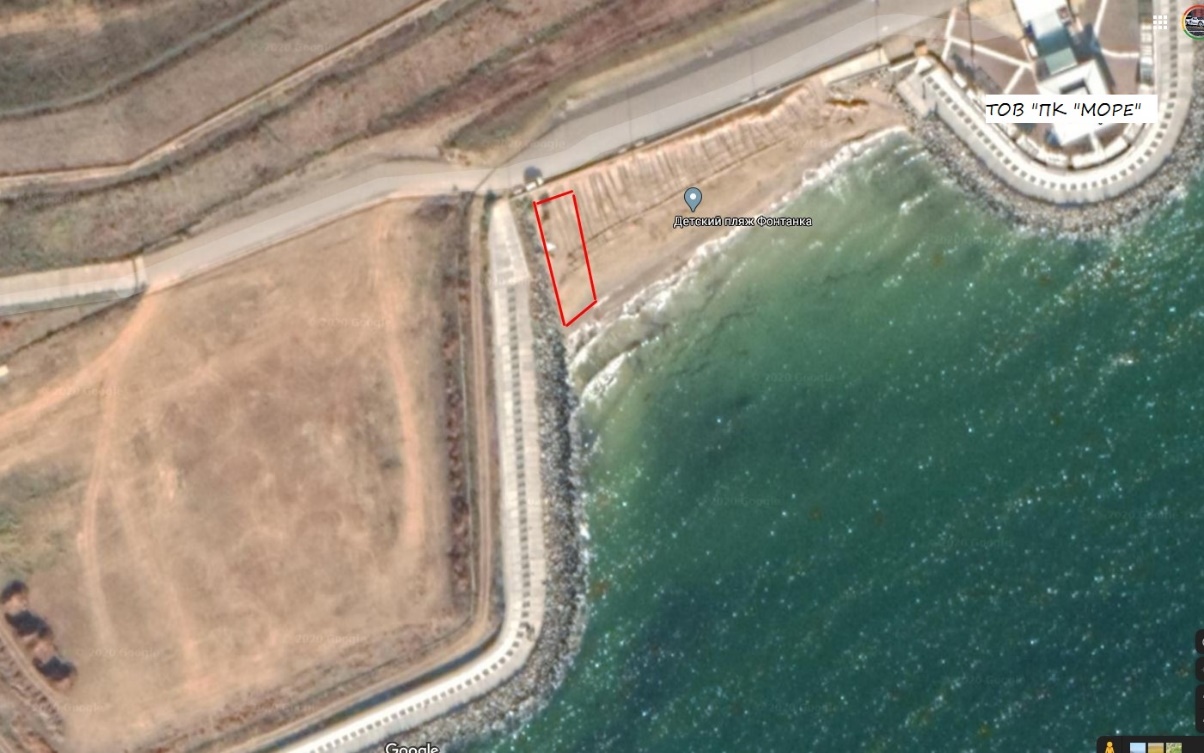 Секретар сільської ради                                        /підпис/         Максим МАТВЕЙЧУКУКРАЇНАФОНТАНСЬКА СІЛЬСЬКА РАДА ОДЕСЬКОГО РАЙОНУ ОДЕСЬКОЇ ОБЛАСТІВИКОНАВЧИЙ КОМІТЕТРІШЕННЯ № 196                                                      від 4 серпня 2021 рокуПро надання дозволу на передачу в спільну часткову власність квартири, яку займає Майборода Олександр Володимирович з членами сім’ї на умовах наймуВід наймача Майбороди Олександра Володимировича надійшла заява на приватизацію квартири, що знаходиться за адресою: Одеська область, Одеський район, с. Фонтанка, вул. Центральна, будинок 3, корпус 1, квартира 81, та передачу її у спільну часткову власність у такому співвідношенні: ¼ Майборода Олександр Володимирович, ¼ Майборода Людмила Сергіївна, ¼ Майборода Дана Олександрівна, ¼ Майборода Альона Олександрівна. Керуючись Наказом Міністерства з питань житлово-комунального господарства України №-396 від 16.12.2009 зареєстрованого в Міністерстві юстиції України 29.01.2010 р. за №109/17404 «Про затвердження Положення про порядок передачі квартир (будинків), жилих приміщень у гуртожитках у власність громадян» та ст. 30 Закону України «Про місцеве самоврядування в Україні», виконавчий комітет Фонтанської сільської ради Одеського району Одеської області, - ВИРІШИВ:Прохання наймача Майбороди Олександра Володимировича щодо приватизації квартири, що знаходиться за адресою: Одеська область, Одеський район, с. Фонтанка, вул. Центральна, будинок 3, корпус 1, квартира 81, задовольнити і передати вказану квартиру у спільну часткову власність у такому співвідношенні: ¼ Майборода Олександр Володимирович, ¼ Майборода Людмила Сергіївна, ¼ Майборода Дана Олександрівна, ¼ Майборода Альона Олександрівна.Контроль за виконанням цього рішення покласти на начальника відділу загальної та організаційної роботи О.В. Антоненко.Заступник сільського голови з питань діяльності виконавчих органів ради                 /підпис/               Сергій ВЕРБОВЩУК     Секретар сільської ради                               /підпис/             Максим МАТВЕЙЧУКУКРАЇНАФОНТАНСЬКА СІЛЬСЬКА РАДА ОДЕСЬКОГО РАЙОНУ ОДЕСЬКОЇ ОБЛАСТІВИКОНАВЧИЙ КОМІТЕТРІШЕННЯ № 197                                                      від 4 серпня 2021 рокуПро надання Блінову Володимиру Івановичу дозволу на підключення до мережі централізованого водопостачання села Фонтанка Фонтанської сільської ради Одеського району Одеської областіРозглянувши звернення Блінова В.І. вх№І-7/02-22/1296  від 05.07.2021р. та подані документи про надання дозволу на підключення об’єкту до мережі централізованого водопостачання, яка належить на праві власності гр.. Здольнику С.В (згідно поданої нотаріально завіреної заяви) села Фонтанка Фонтанської сільської ради Одеського району Одеської області, керуючись ст. 30 Закону України «Про місцеве самоврядування в Україні», наказом Міністерства з питань житлово-комунального господарства України від 27.06.2008 року № 190 «Про затвердження Правил користування системами централізованого комунального водопостачання та водовідведення в населених пунктах України», пунктом 2 Правил приєднання до комунальних мереж централізованого водопостачання села Фонтанка Лиманського району Одеської області, затверджених рішенням виконавчого комітету Фонтанської сільської ради № 48 від 27.02.2018 року, виконавчий комітет Фонтанської сільської ради Одеського району Одеської області, -ВИРІШИВ:Надати дозвіл Блінову В.І. на підключення об’єкту до мережі централізованого водопостачання, яка належить на праві власності гр.. Здольнику згідно нотаріально завірено заяви в селі Фонтанка Фонтанської сільської ради Одеського району Одеської області. Точка підключення – водогін D = 50 мм по вул.Кримська 22 у селі  Фонтанка Одеського району Одеської областіРекомендувати Блінову В.І. після отримання технічних умов та проектної документації на підключення подати їх на розгляд та затвердження до Фонтанської сільської ради Одеського району Одеської області.Контроль за виконанням цього рішення покласти на  заступника голови Щирбу Петра Євстафовичу щодо виконання даного рішення згідно правил благоустрою.Заступник сільського голови з питань діяльності виконавчих органів ради               /підпис/            Сергій ВЕРБОВЩУК     Секретар сільської ради                               /підпис/             Максим МАТВЕЙЧУКУКРАЇНАФОНТАНСЬКА СІЛЬСЬКА РАДА ОДЕСЬКОГО РАЙОНУ ОДЕСЬКОЇ ОБЛАСТІВИКОНАВЧИЙ КОМІТЕТРІШЕННЯ № 198                                                      від 4 серпня 2021 рокуПро надання Гирик Віктору Олександровичу дозволу на підключення до мережі централізованого водопостачання села Фонтанка Фонтанської сільської ради Одеського району Одеської областіРозглянувши звернення  Гирик В.О. вх№І-7/02-22/1382  від 15.07.2021р. та подані документи про надання дозволу на підключення об’єкту до мережі централізованого водопостачання, яка належить на праві власності гр.. Здольнику С.В (згідно поданої нотаріально завіреної заяви) села Фонтанка Фонтанської сільської ради Одеського району Одеської області, керуючись ст. 30 Закону України «Про місцеве самоврядування в Україні», наказом Міністерства з питань житлово-комунального господарства України від 27.06.2008 року № 190 «Про затвердження Правил користування системами централізованого комунального водопостачання та водовідведення в населених пунктах України», пунктом 2 Правил приєднання до комунальних мереж централізованого водопостачання села Фонтанка Лиманського району Одеської області, затверджених рішенням виконавчого комітету Фонтанської сільської ради № 48 від 27.02.2018 року, виконавчий комітет Фонтанської сільської ради Одеського району Одеської області, -ВИРІШИВ:Надати дозвіл Гирик В.О. на підключення об’єкту до мережі централізованого водопостачання, яка належить на праві власності гр.. Здольнику згідно нотаріально завірено заяви в селі Фонтанка Фонтанської сільської ради Одеського району Одеської області. Точка підключення – водогін D = 75 мм по вул.Зелена,6 у селі  Фонтанка Одеського району Одеської областіРекомендувати Гирик В.О. після отримання технічних умов та проектної документації на підключення подати їх на розгляд та затвердження до Фонтанської сільської ради Одеського району Одеської області.Контроль за виконанням цього рішення покласти на  заступника голови Щирбу Петра Євстафовичу щодо виконання даного рішення згідно правил благоустрою.Заступник сільського голови з питань діяльності виконавчих органів ради               /підпис/            Сергій ВЕРБОВЩУК     Секретар сільської ради                               /підпис/             Максим МАТВЕЙЧУКУКРАЇНАФОНТАНСЬКА СІЛЬСЬКА РАДА ОДЕСЬКОГО РАЙОНУ ОДЕСЬКОЇ ОБЛАСТІВИКОНАВЧИЙ КОМІТЕТРІШЕННЯ № 199                                                      від 4 серпня 2021 рокуПро надання Матросову Дмитру Олександровичу  дозволу на підключення до мережі централізованого водопостачання села Фонтанка Фонтанської сільської ради Одеського району Одеської областіРозглянувши звернення  Матросова Д.О. вх. №І-7/02-22/1264 та подані документи про надання дозволу на підключення об’єкту до мережі централізованого водопостачання села Фонтанка, що знаходиться на балансі Фонтанської сільської ради Одеського району Одеської області керуючись ст. 30 Закону України «Про місцеве самоврядування в Україні», наказом Міністерства з питань житлово-комунального господарства України від 27.06.2008 року № 190 «Про затвердження Правил користування системами централізованого комунального водопостачання та водовідведення в населених пунктах України», пунктом 2 Правил приєднання до комунальних мереж централізованого водопостачання села Фонтанка Лиманського району Одеської області, затверджених рішенням виконавчого комітету Фонтанської сільської ради № 48 від 27.02.2018 року, виконавчий комітет Фонтанської сільської ради Одеського району Одеської області, -ВИРІШИВ:Надати дозвіл Матросову Д.О. на підключення об’єкту до мережі централізованого водопостачання села Фонтанка, що знаходиться на балансі Фонтанської сільської ради Одеського району Одеської області. Точка підключення – водогін D = 160 мм по вул.Західна,59А в селі  Фонтанка Одеського району Одеської областіРекомендувати Матросову Д.О. після отримання технічних умов та проектної документації на підключення подати їх на розгляд та затвердження до Фонтанської сільської ради Одеського району Одеської області.Контроль за виконанням цього рішення покласти на  заступника голови Щирбу Петра Євстафовичу щодо виконання даного рішення згідно правил благоустрою.Заступник сільського голови з питань діяльності виконавчих органів ради               /підпис/            Сергій ВЕРБОВЩУК     Секретар сільської ради                               /підпис/             Максим МАТВЕЙЧУКУКРАЇНАФОНТАНСЬКА СІЛЬСЬКА РАДА ОДЕСЬКОГО РАЙОНУ ОДЕСЬКОЇ ОБЛАСТІВИКОНАВЧИЙ КОМІТЕТРІШЕННЯ № 200                                                      від 4 серпня 2021 рокуПро надання Редько Олександру Володимировичу   дозволу на підключення до мережі централізованого водопостачання села Фонтанка Фонтанської сільської ради Одеського району Одеської областіРозглянувши звернення  Редько О.В.. вх. №Ф-7/02-22/1409 та подані документи про надання дозволу на підключення об’єкту до мережі централізованого водопостачання села Фонтанка, що знаходиться на балансі Фонтанської сільської ради Одеського району Одеської області керуючись ст. 30 Закону України «Про місцеве самоврядування в Україні», наказом Міністерства з питань житлово-комунального господарства України від 27.06.2008 року № 190 «Про затвердження Правил користування системами централізованого комунального водопостачання та водовідведення в населених пунктах України», пунктом 2 Правил приєднання до комунальних мереж централізованого водопостачання села Фонтанка Лиманського району Одеської області, затверджених рішенням виконавчого комітету Фонтанської сільської ради № 48 від 27.02.2018 року, виконавчий комітет Фонтанської сільської ради Одеського району Одеської області, -ВИРІШИВ:Надати дозвіл Редько О.В. на підключення об’єкту до мережі централізованого водопостачання села Фонтанка, що знаходиться на балансі Фонтанської сільської ради Одеського району Одеської області. Точка підключення – водогін D = 100 мм по проспекту Висоцького,31 в селі  Фонтанка Одеського району Одеської областіРекомендувати Редько О.В. після отримання технічних умов та проектної документації на підключення подати їх на розгляд та затвердження до Фонтанської сільської ради Одеського району Одеської області.Контроль за виконанням цього рішення покласти на  заступника голови Щирбу Петра Євстафовичу щодо виконання даного рішення згідно правил благоустрою. Заступник сільського голови з питань діяльності виконавчих органів ради               /підпис/            Сергій ВЕРБОВЩУК     Секретар сільської ради                               /підпис/             Максим МАТВЕЙЧУКУ К Р А Ї Н АФОНТАНСЬКА СІЛЬСЬКА РАДАОДЕСЬКОГО РАЙОНУ ОДЕСЬКОЇ ОБЛАСТІРІШЕННЯ № 201                                                      від 4 серпня 2021 рокуПро встановлення  засобів заспокоєння руху по  вул. Радужна   в с.Фонтанка Фонтанської сільської ради Одеського району Одеської області. Керуючись статтею 27 Закону України «Про дорожній рух», ст. 40 Закону України «Про місцеве самоврядування в Україні», враховуючи депутатське звернення депутата Фонтанської сільської ради Петрова В.Б.(вх. №02-16/1053 від 05.07.2021р. виконавчий комітет Фонтанської сільської ради Одеського району Одеської області, -ВИРІШИВ:1.Надати дозвіл на встановлення засобів заспокоєння руху (відповідно до вимог ДСТУ 4123:2020) по вулиці Радужна в.Фонтанка Одеського району Одеської області. 2.Депутату (заявнику) Фонтанської сільської ради Петрову В.Б.:2.1. Розробити схему організації дорожнього руху на встановлення засобів заспокоєння руху та відповідних дорожніх знаків та погодити із Управлінням патрульної поліції в Одеській області;2.2. Забезпечити встановлення засобів заспокоєння руху, дорожніх знаків згідно з погодженою схемою.3.Контроль за виконанням цього рішення покласти на  заступника голови Щирбу Петра Євстафовича.Заступник сільського голови з питань діяльності виконавчих органів ради               /підпис/            Сергій ВЕРБОВЩУК     Секретар сільської ради                               /підпис/             Максим МАТВЕЙЧУКУ К Р А Ї Н АФОНТАНСЬКА СІЛЬСЬКА РАДАОДЕСЬКОГО РАЙОНУ ОДЕСЬКОЇ ОБЛАСТІРІШЕННЯ № 202                                                      від 4 серпня 2021 рокуПро погодження плану  – схеми прокладання траси КЛ-10 кВ «ТП 6166-ЗТП 2Х1000кВА напругою 0,4 кВ» по вулиці Ак.Сахарова Фонтанської сільської ради Одеського району Одеської області. Розглянувши звернення директора ТОВ «ОП «Новий квартал» вх. №02-16/1217 від 26.07.2021р) щодо погодження плану  – схеми прокладання траси КЛ-10 кВ «ТП 6166-ЗТП 2Х1000кВА напругою 0,4 кВ» по вулиці Ак.Сахарова та керуючись Законами України «Про місцеве самоврядування в Україні», виконавчий комітет Фонтанської сільської ради Одеського району Одеської області, -ВИРІШИВ:Погодити план  – схему прокладання траси КЛ-10 кВ «ТП 6166-ЗТП 2Х1000кВА напругою 0,4 кВ» по вулиці Ак.СахароваПри виконані робіт дотримуватись вимог чинного законодавства та з балансоутримувачами мереж комунікацій погодити  проходження зазначених мереж, згідно робочого проекту. Контроль за виконанням цього рішення покласти на заступника сільського голови Щирбу П.Є.Заступник сільського голови з питань діяльності виконавчих органів ради               /підпис/            Сергій ВЕРБОВЩУК     Секретар сільської ради                               /підпис/             Максим МАТВЕЙЧУКУ К Р А Ї Н АФОНТАНСЬКА СІЛЬСЬКА РАДАОДЕСЬКОГО РАЙОНУ ОДЕСЬКОЇ ОБЛАСТІРІШЕННЯ № 203                                                      від 4 серпня 2021 рокуПро надання дозволу на проведення робіт, згідно проекту СГІ -2020-04-Р-Т1-ГП, щодо  будівництва  лінії електромереж (підземним методом) за адресою с.Фонтанка  Одеського району Одеської області на розі вулиць Дружба народів та траси М-28 Южний – Одеса  Фонтанської сільської ради Одеського району Одеської області. Розглянувши звернення голови правління ОК «ЧОРНОМОРСЬКА РІВЄРА 2016» Корецької А.А, вх. №02-16/1238 від 29.07.2021р щодо  будівництва  лінії електромереж (підземним методом) за адресою с.Фонтанка  Одеського району Одеської області на розі вулиць Дружба народів та траси М-28 Южний – Одеса  та керуючись Законами України «Про місцеве самоврядування в Україні», виконавчий комітет Фонтанської сільської ради Одеського району Одеської області, -ВИРІШИВ:Надати дозвіл на проведення робіт з будівництва лінії електромереж(підземним методом ) за адресою с.Фонтанка  Одеського району Одеської області на розі вулиць Дружба народів та траси М-28 Южний – ОдесаПри виконані робіт дотримуватись вимог чинного законодавства. Контроль за виконанням цього рішення покласти на заступника сільського голови Щирбу П.Є.Заступник сільського голови з питань діяльності виконавчих органів ради               /підпис/            Сергій ВЕРБОВЩУК     Секретар сільської ради                               /підпис/             Максим МАТВЕЙЧУКУКРАЇНАФОНТАНСЬКА СІЛЬСЬКА РАДА ОДЕСЬКОГО РАЙОНУ ОДЕСЬКОЇ ОБЛАСТІВИКОНАВЧИЙ КОМІТЕТРІШЕННЯ № 204                                                      від 4 серпня 2021 рокуПро затвердження висновку щодо визначення місця проживання малолітніх дітей Мосі Ольги Олександрівни, 22.01.2011 р.н. та Мосі Тетяни Олександрівни, 14.09.2012 р.н.  разом з матір’ю Мосею Ганною Сергіївною, 18.05.1987 р.н.Враховуючи рішення комісії з питань захисту прав дитини при Фонтанській сільській раді Одеського району Одеської області «Про надання висновку щодо  визначення місця проживання малолітніх дітей Мосі Ольги Олександрівни, 22.01.2011 р.н. та Мосі Тетяни Олександрівни, 14.09.2012 р.н.,  разом з матір’ю, Мосею Ганною Сергіївною, 18.05.1987 р.н.»,  керуючись частинами 4, 5 статті 19 Сімейного кодексу України, ст. 56, 57 Цивільного кодексу України,   п.40, п.42 Постанови Кабінету Міністрів України від 24.09.2008 № 866 «Питання діяльності органів опіки та піклування, пов’язаної із захистом прав дитини», статтею 34 Закону України «Про місцеве самоврядування в Україні», виконавчий комітет Фонтанської сільської ради Одеського району Одеської області, -ВИРІШИВ:1. Затвердити висновок про визначення місця проживання дітей – Мосі Ольги Олександрівни, 22.01.2011 р.н. та Мосі Тетяни Олександрівни, 14.09.2012 р.н., разом з матір’ю Мосею Ганною Сергіївною, 18.05.1987 р.н. (додається).2. Контроль за виконанням даного рішення покласти на начальника Служби у справах дітей Фонтанської сільської ради Постол К.М.Заступник сільського голови з питань діяльності виконавчих органів ради            /підпис/          Сергій ВЕРБОВЩУК     Секретар сільської ради                              /підпис/         Максим МАТВЕЙЧУКУКРАЇНАФОНТАНСЬКА СІЛЬСЬКА РАДА ОДЕСЬКОГО РАЙОНУ ОДЕСЬКОЇ ОБЛАСТІВИКОНАВЧИЙ КОМІТЕТРІШЕННЯ № 205                                                      від 4 серпня 2021 рокуПро затвердження графіку щодо  надання можливості визначення порядку участі, спілкування та зустрічей Мося Олександра Вікторовича, 15.11.1979 р.н. із малолітніми дітьми – доньками Мосею Ольгою Олександрівною, 22.01.2011 р.н. та Мосею Тетяною Олександрівною, 14.09.2012 р.н.Враховуючи рішення комісії з питань захисту прав дитини при Фонтанській сільській раді Одеського району Одеської області «Про надання можливості визначення порядку участі, спілкування та зустрічей Мосі Олександра Вікторовича, 15.11.1979 р.н. із малолітніми дітьми – Мосею Ольгою Олександрівною, 22.01.2011 р.н. та Мосею Тетяною Олександрівною, 14.09.2012 р.н., відповідно до статей 56, 57 Цивільного кодексу України, статті 4 Закону України «Про органи і служби у справах дітей та спеціальні установи для дітей», статей 1, 3, 5, 11, 12 Закону України «Про забезпечення організаційно-правових умов соціального захисту дітей-сиріт та дітей, позбавлених батьківського піклування», п.40, п.42 Постанови Кабінету Міністрів України від 24.09.2008 № 866 «Питання діяльності органів опіки та піклування, пов’язаної із захистом прав дитини», керуючись статтею 34 Закону України «Про місцеве самоврядування в Україні» виконавчий комітет Фонтанської сільської ради Одеського району Одеської області, - ВИРІШИВ:1. Затвердити такий графік спілкування та зустрічей  Мосі Олександра Вікторовича, 15.11.1979 р.н. із малолітніми дітьми – Мосею Ольгою Олександрівною, 22.01.2011 р.н. та Мосею Тетяною Олександрівною, 14.09.2012 р.н.: два вихідних на місяць ( з суботи 10:00 до неділі 12:00), витримувати час спілкування та повертати дітей вчасно згідно встановленого регламенту. Зустрічі проводити за згодою дітей.  2. Контроль за виконанням даного рішення покласти на начальника Служби у справах дітей Фонтанської сільської ради Постол К.М.Заступник сільського голови з питань діяльності виконавчих органів ради            /підпис/          Сергій ВЕРБОВЩУК     Секретар сільської ради                              /підпис/         Максим МАТВЕЙЧУКУКРАЇНАФОНТАНСЬКА СІЛЬСЬКА РАДА ОДЕСЬКОГО РАЙОНУ ОДЕСЬКОЇ ОБЛАСТІВИКОНАВЧИЙ КОМІТЕТРІШЕННЯ № 206                                                      від 4 серпня 2021 рокуПро затвердження графіку щодо  надання можливості визначення порядку участі, спілкування та зустрічей Савченка Олега Олександровича, 08.06.1985 р.н. із малолітніми дітьми –  Савченком Олегом Олеговичем, 05.10.2013 р.н. та Савченком Владиславом Олеговичем, 09.10.2015 р.н.Враховуючи рішення комісії з питань захисту прав дитини при Фонтанській сільській раді Одеського району Одеської області «Про надання можливості визначення порядку участі, спілкування та зустрічей, Савченка Олега Олександровича, 08.06.1985 р.н. із малолітніми дітьми –  Савченком Олегом Олеговичем, 05.10.2013 р.н. та Савченком Владиславом Олеговичем, 09.10.2015 р.н.», відповідно до ст. 56, 57 Цивільного кодексу України, статті 4 Закону України «Про органи і служби у справах дітей та спеціальні установи для дітей», ст. 1, 3, 5, 11, 12 Закону України «Про забезпечення організаційно-правових умов соціального захисту дітей-сиріт та дітей, позбавлених батьківського піклування», п.40, п.42 Постанови Кабінету Міністрів України від 24.09.2008 № 866 «Питання діяльності органів опіки та піклування, пов’язаної із захистом прав дитини», керуючись ст. 34 Закону України «Про місцеве самоврядування в Україні», виконавчий комітет Фонтанської сільської ради Одеського району Одеської області, -ВИРІШИВ:1. Затвердити такий графік спілкування та зустрічей Савченка Олега Олександровича, 08.06.1985 р.н. із малолітніми дітьми –  Савченком Олегом Олеговичем, 05.10.2013 р.н. та Савченком Владиславом Олеговичем, 09.10.2015 р.н.: два рази на тиждень спілкування у режимі відеозв'язку по 30 хв., один раз на місяць встановити спілкування за місцем проживання та реєстрації Савченка Олега Олександровича, 08.06.1985 р.н. за адресою: Миколаївська область, Арбузинський район, смт. Арбузинка, пров. Новий, буд.12.2. Контроль за виконанням даного рішення покласти на начальника Служби у справах дітей Фонтанської сільської ради Постол К.М.Заступник сільського голови з питань діяльності виконавчих органів ради            /підпис/          Сергій ВЕРБОВЩУК     Секретар сільської ради                              /підпис/         Максим МАТВЕЙЧУКУКРАЇНАФОНТАНСЬКА СІЛЬСЬКА РАДА ОДЕСЬКОГО РАЙОНУ ОДЕСЬКОЇ ОБЛАСТІВИКОНАВЧИЙ КОМІТЕТРІШЕННЯ № 207                                                      від 4 серпня 2021 рокуПро надання дозволу Топор Олені Миколаївні, 13.07.1979 р.н. на реєстрацію місця проживання  малолітніх дітей Хатзіандоніу Іліани, 15.03.2008 р.н. та Хатзіандоніу Александроса, 15.03.2008 р.н., без згоди батькаВраховуючи рішення комісії з питань захисту прав дитини при Фонтанській сільській раді Одеського району Одеської області «Про надання дозволу на реєстрацію місця проживання малолітніх дітей, Хатзіандоніу Іліани, 15.03.2008 р.н. та Хатзіандоніу Александроса, 15.03.2008 р.н., без згоди батька Хадзіандоніу Ставроса, 25.08.1968 р.н., відповідно до заяви Топор Олени Миколаївни, 13.07.1979 р.н., керуючись статей 29 Цивільного кодексу України, статті 4 Закону України «Про органи і служби у справах дітей та спеціальні установи для дітей», статей 1, 3, 5, 11, 12 Закону України «Про забезпечення організаційно-правових умов соціального захисту дітей-сиріт та дітей, позбавлених батьківського піклування», п.40, п.42 Постанови Кабінету Міністрів України від 24.09.2008 № 866 «Питання діяльності органів опіки та піклування, пов’язаної із захистом прав дитини», Постанова Кабінету Міністрів України від 02.03.2016 року №207  «Про затвердження Правил реєстрації місця проживання та Порядку передачі органами реєстрації інформації до Єдиного демографічного реєстру», статтею 12 Закону України «Про основи соціального захисту бездомних громадян і безпритульних дітей», підпунктом 4 пункту «б» частини, керуючись статтею 34 Закону України «Про місцеве самоврядування в Україні», виконавчий комітет Фонтанської сільської ради Одеського району Одеської області, - ВИРІШИВ:1. Надати дозвіл Центру надання адміністративних послуг  Фонтанської сільської ради на реєстрацію малолітніх дітей, Хатзіандоніу Іліани, 15.03.2008 р.н. та Хатзіандоніу Александроса, 15.03.2008 р.н., за адресою: Одеська область, Одеський район, с. Фонтанка, вул. Центральна, будинок 25/2, кв. 2, без згоди батька Хадзіандоніу Ставроса, 25.08.1968 р.н.2. Контроль за виконанням даного рішення покласти на начальника Служби у справах дітей Фонтанської сільської ради Постол К.М.Заступник сільського голови з питань діяльності виконавчих органів ради            /підпис/          Сергій ВЕРБОВЩУК     Секретар сільської ради                              /підпис/         Максим МАТВЕЙЧУКУКРАЇНАФОНТАНСЬКА СІЛЬСЬКА РАДА ОДЕСЬКОГО РАЙОНУ ОДЕСЬКОЇ ОБЛАСТІВИКОНАВЧИЙ КОМІТЕТРІШЕННЯ № 208                                                      від 4 серпня 2021 рокуПро  недоцільність позбавлення батьківських прав гр. Пленського Володимира Володимировича, 04.12.1983 р.н., по відношенню до його малолітньої доньки Маленко Даніели Володимирівни, 14.04.2017 р.н.Розглянувши на засіданні комісії з питань захисту прав дитини від 28.07.2021 р. висновок служби у справах дітей Фонтанської сільської ради позовну заяву та подані документи, членами комісії шляхом голосування було прийнято рішення щодо недоцільності  позбавлення батьківських прав гр. Пленського Володимира Володимировича, 04.12.1983 р.н., по відношенню до його малолітньої доньки Маленко Даніели Володимирівни, 14.04.2017 р.н., на підставі вищевикладеного, керуючись статтями 11, 12, 15, 17, 18 Закону України «Про охорону дитинства», статтею 34 Закону України «Про місцеве самоврядування в Україні» ст. ст. 7, 17, 19, 141, 153, 155, 157   Сімейного Кодексу України, ст. ст. 17, 18 Закону України «Про охорону дитинства», ст. ст. 32, 203, 242 Цивільного кодексу України, п. 67 Порядку провадження органами опіки та піклування діяльності, пов’язаної із захистом прав дитини, затвердженого постановою Кабінету Міністрів України від 24.09.2008 року № 866 (зі змінами), виконавчий комітет Фонтанської сільської ради Одеського району Одеської області, -ВИРІШИВ:1. Затвердити висновок служби у справах дітей Фонтанської сільської ради про недоцільність позбавлення батьківських прав гр. Пленського Володимира Володимировича, 04.12.1983 р.н., по відношенню до його малолітньої доньки Маленко Даніели Володимирівни, 14.04.2017 р.н.  (додається). 2. Контроль за виконанням цього рішення покласти на начальника Служби у справах дітей Фонтанської сільської ради Постол К.М.Заступник сільського голови з питань діяльності виконавчих органів ради            /підпис/          Сергій ВЕРБОВЩУК     Секретар сільської ради                              /підпис/         Максим МАТВЕЙЧУКУКРАЇНАФОНТАНСЬКА СІЛЬСЬКА РАДА ОДЕСЬКОГО РАЙОНУ ОДЕСЬКОЇ ОБЛАСТІВИКОНАВЧИЙ КОМІТЕТРІШЕННЯ № 209                                                      від 4 серпня 2021 рокуПро встановлення малолітній Петровій Анель Андріївні, 21.09.2016 р.н., статусу дитини-сиротиСлужбою у справах дітей Фонтанської сільської ради Одеського району Одеської області встановлено наступне:Мати малолітньої – Петрова Катерина Андріївна, померла, свідоцтво про смерть від 28.06.2021 року серії І-ЖД №653060, видане Доброславським  відділом державної реєстрації актів цивільного стану в Одеському районі Одеської області Південного міжрегіонального управління Міністерства юстиції (м.Одеса). Відповідно до інформації, отриманої від Доброславського відділу державної реєстрації актів цивільного стану Південного міжрегіонального управління Міністерства юстиції (м. Одеса), відомості про батька дитини записані відповідно до частини першої статті 135 Сімейного кодексу України (за вказівкою матері). На даний час малолітня Петрова Анель Андріївна, 21.09.2016  р.н., перебуває на тимчасовому влаштуванні (наказ від 01.07.2021 року №99-ОД) в сім’ї Негру Степана Несторовича, 18.02.1962 р.н. та Негру Лілії Єгорівни, 03.04.1961 р.н., за адресою: Одеська область, Одеський район, с. Фонтанка, вул. Преображенська, 10. На підставі вищевикладеного, відповідно до статті 34 Закону України «Про місцеве самоврядування в Україні», статей 56, 57 Цивільного кодексу України, статті 4 Закону України «Про органи і служби у справах дітей та спеціальні установи для дітей», статей 1, 3, 5, 11, 12 Закону України «Про забезпечення організаційно-правових умов соціального захисту дітей-сиріт та дітей, позбавлених батьківського піклування», п.40, п.42 Постанови Кабінету Міністрів України від 24.09.2008 № 866 «Питання діяльності органів опіки та піклування, пов’язаної із захистом прав дитини», виконавчий комітет Фонтанської сільської ради Одеського району Одеської області, -ВИРІШИВ:Встановити малолітній Петровій Анель Андріївні, 21.09.2016 р.н., статус дитини-сироти.Контроль за виконанням даного рішення покласти на начальника Служби у справах дітей Постол К.М.Заступник сільського голови з питань діяльності виконавчих органів ради            /підпис/          Сергій ВЕРБОВЩУК     Секретар сільської ради                              /підпис/         Максим МАТВЕЙЧУКУКРАЇНАФОНТАНСЬКА СІЛЬСЬКА РАДА ОДЕСЬКОГО РАЙОНУ ОДЕСЬКОЇ ОБЛАСТІВИКОНАВЧИЙ КОМІТЕТРІШЕННЯ №210від 4 серпня 2021 рокуПро переведення дачного (садового) будинку у жилийРозглянувши заяву гр. Козак Степана Івановича про переведення садового будинку у житловий будинок та додані до зави документи, керуючись Законом України «Про внесення змін до деяких законодавчих актів України щодо переведення садових і дачних будинків у жилі будинки та реєстрації в них місця проживання» від 2 вересня 2014 року №1673-VII, Постановою Кабінету Міністрів України «Про затвердження Порядку переведенням дачних і садових будинків, що відповідають державним будівельним нормам, у жилі будинки» від 29 квітня 2015 року №321, ст. 59, Законом України «Про місцеве самоврядування в Україні», виконавчий комітет Фонтанської сільської ради Одеського району Одеської області, -ВИРІШИВ:Перевести садовий будинок який відповідно до витягу з Державного реєстру речових прав на нерухоме майно про реєстрацію права власності від 01.03.2021р., №246380527 належить гр. Козак Степану Івановичу, та розташований за адресою: Одеська область, Одеський район, (колишній Лиманський), Фонтанська  сільська рада СТ «Світанок», вул. Розова, ділянка № 3475 у житловий будинок.Контроль за виконанням цього рішення покладається на начальника відділу містобудування та архітектури виконавчого органу Фонтанської сільської ради Одеського району Одеської області.Заступник сільського голови з питаньдіяльності виконавчих органів ради        /підпис/         Сергій ВЕРБОВЩУКСекретар сільської ради                           /підпис/          Максим МАТВЕЙЧУКУКРАЇНАФОНТАНСЬКА СІЛЬСЬКА РАДА ОДЕСЬКОГО РАЙОНУ ОДЕСЬКОЇ ОБЛАСТІВИКОНАВЧИЙ КОМІТЕТРІШЕННЯ № 211                                                      від 4 серпня 2021 рокуПро уповноваження осіб складати протоколи про адміністративні правопорушенняКеруючись пп. 4 п. «б» ч. 1 ст. 38, ст. 59 Закону України  «Про місцеве самоврядування в Україні», ст. 213, 215 Кодексу України «Про адміністративні правопорушення»,  виконавчий комітет Фонтанської сільської ради Одеського району Одеської області, -ВИРІШИВ:1. Уповноважити наступних посадових осіб складати протоколи про адміністративні правопорушення в межах повноважень визначених Кодексом України про адміністративні правопорушення:- Спеціаліст 1 категорії Управління капітального будівництва Фонтанської сільської ради – Разно Дмитро Володимирович;- Головний спеціаліст з розвитку територій – Філіповська Наталія Іванівна.2. Контроль за виконанням цього рішення покласти на відділ загальної та організаційної роботи Фонтанської сільської ради Одеського району Одеської області.Заступник сільського голови з питань діяльності виконавчих органів ради       /підпис/           Сергій ВЕРБОВЩУК     Секретар сільської ради                          /підпис/         Максим МАТВЕЙЧУКУКРАЇНАФОНТАНСЬКА СІЛЬСЬКА РАДА ОДЕСЬКОГО РАЙОНУ ОДЕСЬКОЇ ОБЛАСТІВИКОНАВЧИЙ КОМІТЕТРІШЕННЯ № 212                                                      від 4 серпня 2021 рокуПро внесення змін до інструкції з діловодства Фонтанської сільської радиЗ метою організації належного документообігу в Фонтанській сільській раді  та її виконавчих органах, відповідно до Наказу Міністерства юстиції України №1000/5 від 18.06.2015 «Про затвердження Правил організації діловодства та архівного зберігання документів у державних органах, органах місцевого самоврядування, на підприємствах, в установах і організаціях», статті 52 Закону України «Про місцеве самоврядування в Україні», виконавчий комітет Фонтанської сільської ради Одеського району Одеської області, - ВИРІШИВ:Внести зміни до пункту 49 Інструкції з діловодства Фонтанської сільської ради, та викласти його у такій редакції:«Підпис складається з найменування посади особи, яка підписує документ (повного або скороченого), особистого підпису, імені і прізвища (кожна літера прізвища – з великої літери), наприклад: Сільський голова                              (підпис)                                 Наталія КРУПИЦЯВнести зміни у Додаток 5 до Інструкцію з діловодства Фонтанської сільської ради та її виконавчих органів, та викласти його у такій редакції:Додаток 5До інструкції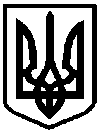 УКРАЇНАФОНТАНСЬКА СІЛЬСЬКА РАДАОДЕСЬКОГО РАЙОНУ ОДЕСЬКОЇ ОБЛАСТІ 67571, вул. Степна 4, с. Фонтанка, Одеський район, Одеська областьтел.: (048) 788-92-09, (048) 796-13-75, E-mail: 04379746@mail.gov.ua, код ЄДРПОУ: 043797463.  Контроль за виконанням цього рішення покласти на відділ загальної та організаційної роботи Фонтанської сільської ради Одеського району Одеської області.Заступник сільського голови з питань діяльності виконавчих органів ради            /підпис/          Сергій ВЕРБОВЩУК     Секретар сільської ради                              /підпис/         Максим МАТВЕЙЧУКУКРАЇНАФОНТАНСЬКА СІЛЬСЬКА РАДА ОДЕСЬКОГО РАЙОНУ ОДЕСЬКОЇ ОБЛАСТІВИКОНАВЧИЙ КОМІТЕТРІШЕННЯ № 213                                                      від 4 серпня 2021 рокуПро затвердження тарифів на послуги, пов’язаних з похованнямРозглянувши заяву директора комунального підприємства «Ритуальна служба» Фонтанської сільської ради Одеського району Одеської області 
Ліпатова О.І. та додані документи, з метою належної організації і проведення поховань померлих та загиблих, керуючись ст. 10 Закону України «Про поховання та похоронну справу», статтею 28 Закону України «Про місцеве самоврядування в Україні», виконавчий комітет Фонтанської сільської ради Одеського району Одеської області, -ВИРІШИВ:Встановити тарифи на послуги, передбачені необхідним мінімальним переліком окремих видів ритуальних послуг, для КП «Ритуальна служба» Фонтанської сільської ради Одеського району Одеської області, згідно з додатком.Вказане рішення оприлюднити на доступних для огляду місцях.Контроль за виконанням рішення покласти на заступника сільського голови з питань діяльності виконавчих органів ради Фонтанської сільської ради Одеського району Одеської області Вербовщука С.Г. Заступник сільського голови з питань діяльності виконавчих органів ради            /підпис/          Сергій ВЕРБОВЩУК     Секретар сільської ради                              /підпис/         Максим МАТВЕЙЧУКДодаток до рішення виконавчого комітету Фонтанської сільської ради від 04.08.2021 № 213Тарифи на послуги, пов’язані з похованням:Послуги, пов’язані з похованням громадян, які зареєстровані на території Фонтанської сільської ради Одеського району Одеської області, послуги з поховання надаються безоплатно, за виключенням оплати додаткових послуг, що зазначені у прейскуранті. Послуги, пов’язані з похованням родичів громадян, зазначених у пункті 1, вартість послуг з поховання складає 10.000 грн., та сплачуються додаткові послуги, що зазначені у прейскуранті.Послуги, пов’язані з похованням громадян, що не проживають на території Фонтанської сільської ради Одеського району Одеської області вартість послуг з поховання складає 14.000 грн. та сплачуються додаткові послуги, що зазначені у прейскуранті.Вартість бронювання місця для поховання складає:для громадян, зазначених у пункті 1 – 2000 грн., для громадян, зазначених у пункті 2 та 3 – 14.000 грн.Вартість додаткових послуг з поховання:копка механічна – 526.16 грн.;копка ручна – 1002,85 грн.;закопка ручна – 2000 грн.;опускання могили – 1000 грн.;оформлення заказу – 10,20 грн.;інші послуги, згідно з прейскурантом. Похованням самотніх громадян, ветеранів війни та праці, які мешкають на території Фонтанської сільської ради, здійснюється  безоплатно.Прейскурант:Секретар сільської ради                              /підпис/         Максим МАТВЕЙЧУКУКРАЇНАФОНТАНСЬКА СІЛЬСЬКА РАДА ОДЕСЬКОГО РАЙОНУ ОДЕСЬКОЇ ОБЛАСТІВИКОНАВЧИЙ КОМІТЕТРІШЕННЯ № 214                                                      від 4 серпня 2021 рокуПро погодження здійснення оплати директором КП «Надія»Розглянувши звернення директора комунального підприємства «Надія» Фонтанської сільської ради Одеського району Одеської області щодо необхідності здійснення оплати предметів публічних закупівель в рамках проведення процедур відкритих торгів, керуючись  ст. 52 Закону України «Про місцеве самоврядування в Україні», виконавчий комітет Фонтанської сільської ради Одеського району Одеської області, -  ВИРІШИВ:Погодити здійснення директором комунального підприємства «Надія» Фонтанської сільської ради Одеського району Одеської області оплати наступних товарів:контейнери пластикові для збору ТПВ;контейнери для збору сміття пластикові;нафта і дистиляти.Контроль за виконанням цього рішення покласти на заступника сільського голови Щирбу П.Є. Заступник сільського голови з питань діяльності виконавчих органів ради            /підпис/          Сергій ВЕРБОВЩУК     Секретар сільської ради                            /підпис/         Максим МАТВЕЙЧУКДодаток №1 до рішення виконавчого  комітету №189  від 04.08.2021Додаток №1 до рішення виконавчого  комітету №189  від 04.08.2021Додаток №1 до рішення виконавчого  комітету №189  від 04.08.2021№з/пПрізвищеІм'яПо батьковіАдреса   реєстрації (місто.село)НапрямСума соціальної допомоги (грн.)1АндрєєвАльфредЯковичс. ФонтанкаДитина війни1000,002АндрющенкоЛеонідПавловичс. Нова ДофінівкаДитина війни1000,003АндрющенкоЛеонідПавловичс. Нова ДофінівкаЮвіляр (80р.)1000,004АпоноваОлена Семенівнас. ФонтанкаДитина війни1000,005АпоноваОлена Семенівнас. ФонтанкаЮвіляр (91р.)2000,006АрпаліГалинаМихайлівнас. ЛіскиДитина війни1000,007БарановаЛідіяЄвгенівнас. ЛіскиДитина війни1000,008БатенкоНаталіяЙосипівнас. ФонтанкаДитина війни1000,009БеловаВіраОлексіївнас. ФонтанкаДитина війни1000,0010БеспятийАнатолійТимофійовичс. ФонтанкаДитина війни1000,0011БеспятийАнатолійТимофійовичс. ФонтанкаЮвіляр (85р.)1000,0012БєрніковДідімВадимовичс. ФонтанкаЮвіляр (96р.)2000,0013БілогорськаАнтонінаКузьмівнас. ОлександрівкаДитина війни1000,0014БурлаченкоНенельОлександрівнас. КрижанівкаДитина війни1000,0015ВасиленкоЮзефаНикодимівнас. ЛіскиДитина війни1000,0016ВасиленкоЮзефаНикодимівнас. ЛіскиЮвіляр (80р.)1000,0017ВолусуновМикола Івановичс. ФонтанкаЮвіляр (80р.)1000,0018ГоловатюкБорисМихайловичс. СвітлеДитина війни1000,0019ГрінченкоМирославаЮріївнас. ФонтанкаДитина війни1000,0020ГрінченкоМирославаЮріївнас. ФонтанкаЮвіляр (80р.)1000,0021ДєловВасильАндрійовичс. ФонтанкаДитина війни1000,0022ДорошенкоЛюбовМиколаївнас. КрижанівкаДитина війни1000,0023ДоценкоМаріяХомівнас. ОлександрівкаДитина війни1000,0024ДоценкоМаріяХомівнас. ОлександрівкаЮвіляр (80р.)1000,0025ДяченкоТамараТимофіївнас. ФонтанкаДитина війни1000,0026ДяченкоТамараТимофіївнас. ФонтанкаЮвіляр (80р)1000,0027ЄгуповМиколаНазаровичс. КрижанівкаЮвіляр (98р.)2000,0028ЄмельяноваРаїсаТимофіївнас. ФонтанкаДитина війни1000,0029ЗадорожнийМиколаІвановичс. ФонтанкаДитина війни1000,0030КарпенкоГаннаАнтонівнас. ФонтанкаДитина війни1000,0031КарпенкоГаннаАнтонівнас. ФонтанкаЮвіляр (80р.)1000,0032КарфідовВолодимирПетровичс. КрижанівкаДитина війни1000,0033КоваленкоМаріяТимофіївнас. Нова ДофінівкаДитина війни1000,0034КорсунВолодимирІвановичс. ОлександрівкаДитина війни1000,0035КоршуноваАнтонінаВолодимирівнас. ФонтанкаДитина війни1000,0036КравченкоНадіяКирилівнас. ВапняркаДитина війни1000,0037КрамаренкоЛеонідДаниловичс. КрижанівкаДитина війни1000,0038КрамаренкоЛеонідДаниловичс. КрижанівкаЮвіляр (80р.)1000,0039КрасильниковаЛюдмилаГригорівнас. ФонтанкаДитина війни1000,0040КрасильниковаЛюдмилаГригорівнас. ФонтанкаЮіляр (80р.)1000,0041КузнецоваМаріяАндріївнас. ФонтанкаДитина війни1000,0042ЛікаренкоНадіяПавлівнас. КрижанівкаДитина війни1000,0043ЛойкоСергійСельвестровичс. КрижанівкаДитина війни1000,0044ЛойкоСергійСельвестровичс. КрижанівкаЮвіляр (92р.)2000,0045МаджарАльбертАндрійовичс. ФонтанкаДитина війни1000,0046МаєвськийМихайлоОлексійовичс. ФонтанкаДитина війни1000,0047МаєвськийМихайлоОлексійовичс. ФонтанкаЮвіляр (90р.)2000,0048ПановаГалинаІванівнас. ФонтанкаДитина війни1000,0049ПермяковІванГерасимовичс. КрижанівкаДитина війни1000,0050ПермяковІванГерасимовичс. КрижанівкаЮвіляр (80р.)1000,0051РеменюкІванФоклвичс. ФонтанкаДитина війни1000,0052РибаковВеніамінПавловичс. ВапняркаДитина війни1000,0053СкрипніковаЛюбовГригоріївнас. КрижанівкаДитина війни1000,0054СлюсарАнатолійІвановичс. ФонтанкаДитина війни1000,0055СторожукДмитроВасильовичс. КрижанівкаДитина війни1000,0056ТелінаЕммаВасилівнас. ФонтанкаДитина війни1000,0057ХарченкоВолодимирПетровичс. ФонтанкаДитина війни1000,0058ШевченкоІванАндрійовичс. ФонтанкаДитина війни1000,0059ШевчукМихайлоВасильовичс. СвітлеДитина війни1000,0060ШевчукМихайлоВасильовичс. СвітлеЮвіляр (85р.)1000,0061ЮрченкоНадіяЗахарівнас. СвітлеДитина війни1000,0062ФедороваЛідіяДмитрівнас. ФонтанкаДитина війни1000,0063БілийКостянтинЛук'яновичс. Нова ДофінівкаДитина війни1000,0064КозирєваЛідіяГригорівнас. Нова ДофінівкаДитина війни1000,0065КозирєваЛідіяГригорівнас. Нова ДофінівкаЮвіляр (80р.)1000,0066АнуфрієваВіраФедорівнас. ФонтанкаДитина війни1000,0067АнуфрієваВіраФедорівнас. ФонтанкаЮвіляр (85р.)1000,00Додаток №2 до рішення виконавчого  комітету №189  від 04.08.2021Додаток №2 до рішення виконавчого  комітету №189  від 04.08.2021Додаток №2 до рішення виконавчого  комітету №189  від 04.08.2021№з/пПрізвищеІм'яПо батьковіАдреса   реєстрації (місто.село)НапрямСума соціальної допомоги (грн.)1АндрєєвАльфредЯковичс. ФонтанкаНа лікування700,002АпоноваОлена Семенівнас. ФонтанкаНа лікування500,003БабенкоВаленктинаПавлівнас. КрижанівкаНа лікування5000,004БагрінаЛюдмилаІванівнас. КрижанівкаНа лікування1000,005БоденчукВолодимирВалерійовичс. ФонтанкаНа лікування5000,006БожокГалинаОлексіївнас. КрижанівкаНа лікування3000,007БурдейнийВ'ячеславПетровичс. ЛіскиНа лікування онкологічних хворим10000,008ВасилюкГаннаВасилівнас. ФонтанкаНа лікування1000,009ВолковаМаріяКарпівнас. ОлександрівкаНа лікування1500,0010ГуцолВікторіяВікторівнас. Нова ДофінівкаНа лікування2000,0011ДовганичВалентинаДмитрівнас. ФонтанкаНа лікування1000,0012ДровніченкоТетянаВсеволодівнас. ФонтанкаНа лікування онкологічних хворим10000,0013Жирнова ЛюдмилаАрсентіївнас. ФонтанкаНа лікування онкологічних хворим10000,0014ІвановаГаннаОлексіївнас. КрижанівкаНа лікування1000,0015ІгнатенкоОльгаМихайлівнас. ФонтанкаНа лікування онкологічних хворим10000,0016КандиболоцькийОлександрМихайловичс. КрижанівкаНа лікування700,0017КарпенкоГаннаАнтонівнас. ФонтанкаНа лікування1000,0018КоєваДомнікіяІванівнас. ОлександрівкаНа лікування1500,0019КоновГригорійГригоровичс. ФонтанкаНа лікування5000,0020КриловаНаталіяІванівнас. Нова ДофінівкаНа лікування10000,0021КристяТетянаМиколаївнас. ЛіскиНа лікування3000,0022ЛібІринаІгорівна с. ФонтанкаНа лікування3000,0023МерчанськаАнтонінаІванівнас. ФонтанкаНа лікування2000,0024МініцькийВалерійПавловичс. КрижанівкаНа лікування21890,0025МорозоваНаталяОлександрівнас. КрижанівкаНа лікування онкологічних хворим10000,0026НикифорукМирославМар'яновичс. ФонтанкаНа лікування1000,0027ПантелєєваАллаСеменівнас. ЛіскиНа лікування700,0028ПетроваСвітланаБорисівнас. ФонтанкаНа лікування2000,0029ПоліщукАллаАндріївнас. ФонтанкаНа лікування3000,0030ПономарчукДар'яОлександрівнас. КрижанівкаНа лікування онкологічних хворим21890,0031ПоповичНінаВасилівнас. ОлександрівкаНа лікування700,0032СеменовІлляЮхимовичс. ФонтанкаНа лікування700,0033СкорінаНаталяВолодимирівнас. КрижанівкаНа лікування700,0034СмеречинськаНіна Григорівнас. ОлександрівкаНа лікування1500,0035СтепановаНадіяІванівнас. КрижанівкаНа лікування2000,0036ЦибулькоТамараПавлівнас. ОлександрівкаНа лікування2000,0037ЧекаловськийВолодимирВолодимировичс. ФонтанкаНа лікування2000,0038ЧеркасоваОленаІванівнас. КрижанівкаНа лікування5000,0039ЛеськоОксанаВалеріївнас. ФонтанкаНа лікування онкологічних хворим10000,0040ОвченецькаСвітланаОлександрівнас. ФонтанкаНа лікування4000,0041ОрленкоОксанаВасилівнас. ОлександрівкаНа лікування онкологічних хворим10000,00Додаток №3 до рішення виконавчого  комітету №189  від 04.08.2021Додаток №3 до рішення виконавчого  комітету №189  від 04.08.2021Додаток №3 до рішення виконавчого  комітету №189  від 04.08.2021№з/пПрізвищеІм'яПо батьковіАдреса   реєстрації (місто.село)НапрямСума соціальної допомоги (грн.)1ДегтярьовМаксимІлларіоновичКП "СК "Крижанівський"За спортивні досягнення вихованця5000,002КолесниченкоПетроОлеговичКП "СК "Крижанівський"За спортивні досягнення вихованця5000,003Барановська ТетянаОлексіївнаКП "СК "Крижанівський"За спортивні досягнення3000,004СкоропадМаркОлександровичКП "СК "Крижанівський"За спортивні досягнення3000,005ДайловаТетяна Олексіївнас. ОлександрівкаДопомога особам, які знаходяться в складних життєвих обставинах21890,006СтолярикІринаВолодимирівнас. ОлександрівкаДопомога особам, які знаходяться в складних життєвих обставинах2000,007ДемедюкДмитроОлександровичс. ВапняркаНа народження дитини 2000,008МанілоЄвгеніяАнтонівнас. КрижанівкаНа народження дитини 2000,009ВолчковаІринаВасилівнас. ОлександрівкаНа народження дитини 2000,0010ГирикМаріяСергіївнас. ФонтанкаНа народження дитини 2000,0011ВарчукОлександрВасильовичс. КрижанівкаНа народження дитини 2000,0012СлюсаренкоКатеринаОлександрівнас. ФонтанкаНа народження дитини 2000,0013КарнаухІринаОлександрівнас. ФонтанкаНа народження дитини 2000,0014ВорохобінаМаріяПетрівнас. КрижанівкаУчасник бойових дій 1000,0015ВорохобінІгорГригоровичс. КрижанівкаУчасник бойових дій 1000,00Додаток №4 до рішення виконавчого  комітету №189  від 04.08.2021Додаток №4 до рішення виконавчого  комітету №189  від 04.08.2021Додаток №4 до рішення виконавчого  комітету №189  від 04.08.2021№з/пПрізвищеІм'яПо батьковіАдреса   реєстрації (місто.село)Пільгова категоріяПРИМІТКА1БушаДмитроЄвгеновичс. Крижанівкана похованняне передбачено програмою2Котов Павло Андрійовичс. Фонтанка ВДРУГЕ!!!    На лікування онкологічних хворимБуло виділено 10000грн. Згідно рішення виконкому №83 від 27.04.2021р.3КосованОленаАндріївнас. ФонтанкаДітям, батьки яких визнані учасниками бойових дій в АТО до дня захисту дітейНА дану дитину отримав батько Косован Р.М. "До дня захисту дітей, як учасник АТО" 1000грн згідно рішення виконкому №134 від 27.05.2021р.№Найменування послугОдиниці виміруЦіна послуги(грн.)ПДВЦіна послуги з ПДВ№Найменування послугОдиниці виміруЦіна послуги(грн.)ПДВЦіна послуги з ПДВ1Копка могили влітку, ручна, довжина до 1.0 ммогила251.412Копка могили влітку, ручна, довжина до 1.5 ммогила742.813Копка могили влітку, ручна, довжина більше 1.5ммогила1002.854Копка могили взимку. ручна, довжина до 1.0 м могила495.475Копка могили взимку, ручна, довжина до 1.5 ммогила1194.016Копка могили взимку, ручна, довжина більше 1.5 м.могила1674.707Копка могили механічна влітку, довжина більше 1.5 м.могила526.148Копка могили механічна взимку, довжина більше 1.5 ммогила792.539Поховання урни з прахом вліткумогила79.6010Поховання урни з прахом взимкупослуга156.8211Перепоховання останків дорослого вліткупослуга11999.0012Перепоховання останків дорослого взимкупослуга16644.0013Перепоховання останків дитини вліткупослуга7806.0014Перепоховання останків дитини взимкупослуга10988.0015Розкопка могили для ексгумації труни з останками дорослого:вліткупослуга5339.00взимкупослуга8046.0016Розкопка могили для ексгумації труни з останками дитини:вліткупослуга3390.00взимкупослуга4988.0017Ексгумація труни з перекладанням останків в нову трунупослуга656.0018Ексгумація труни без перекладання останків в нову трунупослуга463.0019Встановлення хресташт.63.0020Тимчасова табличка з висіченим текстомшт.191.0021Підсипка намогильного насипушт.335.0067.00402.0022Прибирання могили вліткушт.1385.00277.001662.0023Прибирання могили взимкушт.475.0095.00570.0024Встановлення огорожішт.1675.0025Демонтування огорожішт.500.0026Розбирання фундаментум3665.0027Вирубка кущів з корчуванням корінням31575.0028Розбирання майданчикам3465.0029Викорчовування дерева ( валка вручну, обрубка гілок, тощо)шт.2515.0030Демонтування лавки або столикашт.205.0031Демонтування хрестам2180.0032Викорчовування коріння деревап/м1250.0033Розбирання цоколям2120.0034Розбирання мозаїчної плиткипослуга235.0035Підсипка запалої могилипослуга1010.00202.001212.0036Підсипка запалої дитячої могилипослуга450.0090.00540.0037Катафалкпослуга1543.0038Перевезення труни з покійником з моргу до дому, до установ, тощопослуга1205.0039Доставка охоронних приналежностей ( труна, вінки ) до домупослуга618.0040Кремаціяпослуга1050.0041Встановлення дошки в колумбарну нішушт.73.8014.7688.5642Зберігання померлого в холодильній камеріпослуга253.0043Оформлення довідки для суду та інш.шт.90.0018.00108.0044Надання інвентарю в тимчасове користування (день)шт.20.004.0024.0045Поховання в склепшт.3373.00Встановлення металевих столу і лавки з замонолічуванням ніжок:В нормальних умовах46Встановлення металевих столу і лавки (к-т)к-т1005.00201.001206.0047Встановлення металевого столашт.335.0067.00402.0048Встановлення металевої лавкишт.670.00134.00804.00В обмежених умовах49Встановлення металевих столу і лавки (кт)к-т1240.00248.001488.0050Встановлення металевого столашт.415.0083.00498.0051Встановлення металевої лавкишт.825.00165.00990.00Фарбування огорожі :В нормальних умовах52Фарбування огорожі - очищення огорожі від іржі, окалини,
бризок розчину, фарби, ґрунтовка, подвійне фарбуванням2200.0040.00240.0053Очищення огорожі від іржі, окалини, бризок розчину, фарби.м260.0012.0072.0054Ґрунтовка огорожім255.0011.0066.0055Подвійне фарбування огорожім285.0017.00102.0056Одинарне фарбування огорожім250.0010.0060.00В обмежених умовах57Фарбування огорожі - очищення огорожі від іржі, окалини,
бризок розчину, фарби, ґрунтовка, подвійне фарбуванням2245.0049.00294.0058Очищення огорожі від іржі, окалини, бризок розчину, фарби.м275.0015.0090.0059Ґрунтовка огорожі.м265.0013.0078.0060Подвійне фарбування огорожім2105.0021.00126.0061Одинарне фарбування огорожім260.0012.0072.0062Оформлення свідоцтва про поховання шт.6.851.378.2263Демонтаж колумбарної дошкишт.200.0040.00240.0064Демонтування гранітного пам'ятника шт.321.3065Демонтування мозаїчного пам'ятникашт.169.5066Оформлення договору-замовлення на організацію та проведення похованняшт.8.501.7010.20